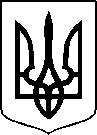 МІНІСТЕРСТВО ОХОРОНИ ЗДОРОВ’Я УКРАЇНИНАКАЗ15.03.2022										         № 487Про державну реєстрацію (перереєстрацію) лікарських засобів (медичних імунобіологічних препаратів) та внесення змін до реєстраційних матеріалівВідповідно до статті 9 Закону України «Про лікарські засоби», пунктів 5, 7, 9, 10 Порядку державної реєстрації (перереєстрації) лікарських засобів, затвердженого постановою Кабінету Міністрів України від 26 травня 2005 року № 376, абзацу двадцять сьомого підпункту 12 пункту 4 Положення про Міністерство охорони здоров’я України, затвердженого постановою Кабінету Міністрів України від 25 березня 2015 року № 267 (в редакції постанови Кабінету Міністрів України від 24 січня 2020 року № 90), на підставі результатів експертизи реєстраційних матеріалів лікарських засобів (медичних імунобіологічних препаратів), що подані на державну реєстрацію (перереєстрацію) та внесення змін до реєстраційних матеріалів, проведених Державним підприємством «Державний експертний центр Міністерства охорони здоров’я України», висновків щодо ефективності, безпечності та якості, щодо експертної оцінки співвідношення користь/ризик лікарського засобу, що пропонується до державної реєстрації (перереєстрації), щодо внесення змін до реєстраційних матеріалів та рекомендації його до державної реєстрації (перереєстрації) або внесення змін до реєстраційних матеріалівНАКАЗУЮ:1. Зареєструвати та внести до Державного реєстру лікарських засобів України лікарські засоби (медичні імунобіологічні препарати) згідно з переліком (додаток 1).2. Перереєструвати та внести до Державного реєстру лікарських засобів України лікарські засоби (медичні імунобіологічні препарати) згідно з переліком (додаток 2).3. Внести зміни до реєстраційних матеріалів та Державного реєстру лікарських засобів України на лікарські засоби (медичні імунобіологічні препарати) згідно з переліком  (додаток 3).4. Контроль за виконанням цього наказу покласти на першого заступника Міністра Комаріду О.О.Міністр                                                                                            Віктор ЛЯШКОПЕРЕЛІКЗАРЕЄСТРОВАНИХ ЛІКАРСЬКИХ ЗАСОБІВ (МЕДИЧНИХ ІМУНОБІОЛОГІЧНИХ ПРЕПАРАТІВ), ЯКІ ВНОСЯТЬСЯ ДО ДЕРЖАВНОГО РЕЄСТРУ ЛІКАРСЬКИХ ЗАСОБІВ УКРАЇНИПЕРЕЛІКПЕРЕРЕЄСТРОВАНИХ ЛІКАРСЬКИХ ЗАСОБІВ (МЕДИЧНИХ ІМУНОБІОЛОГІЧНИХ ПРЕПАРАТІВ), ЯКІ ВНОСЯТЬСЯ ДО ДЕРЖАВНОГО РЕЄСТРУ ЛІКАРСЬКИХ ЗАСОБІВ УКРАЇНИПЕРЕЛІКЛІКАРСЬКИХ ЗАСОБІВ (МЕДИЧНИХ ІМУНОБІОЛОГІЧНИХ ПРЕПАРАТІВ), ЩОДО ЯКИХ БУЛИ ВНЕСЕНІ ЗМІНИ ДО РЕЄСТРАЦІЙНИХ МАТЕРІАЛІВ, ЯКІ ВНОСЯТЬСЯ ДО ДЕРЖАВНОГО РЕЄСТРУ ЛІКАРСЬКИХ ЗАСОБІВ УКРАЇНИ.05.20200                          Київ2284Додаток 1до наказу Міністерства охорониздоров’я України «Про державну реєстрацію (перереєстрацію) лікарських засобів (медичних імунобіологічних препаратів) та внесення змін до реєстраційних матеріалів»від 15.03.2022 № 487  № п/пНазва лікарського засобуФорма випуску (лікарська форма, упаковка)ЗаявникКраїна заявникаВиробникКраїна виробникаРеєстраційна процедураУмови відпускуРекламуванняНомер реєстраційного посвідченняАТАЗОР – Ртаблетки, вкриті плівковою оболонкою, по 300 мг/100 мг, по 30 таблеток у флаконі, по 1 флакону у картонній упаковціЕмкур Фармасьютікалс Лтд.ІндіяЕмкур Фармасьютікалс Лтд.ІндіяРеєстрація на 5 роківПеріодичність подання регулярно оновлюваного звіту з безпеки, відповідно до Порядку здійснення фармаконагляду, затвердженого наказом Міністерства охорони здоров’я України від 27 грудня 2006 року № 898, зареєстрованого в Міністерстві юстиції України 29 січня 2007 року за № 73/13340 (у редакції наказу Міністерства охорони здоров'я України від 26 вересня 2016 року № 996), становить: згідно зі строками, зазначеними у періодичності подання регулярних звітів з безпеки.за рецептомНе підлягаєUA/19258/01/01БРІМОФТАЛкраплі очні, розчин, 2 мг/мл, по 5 мл розчину у флаконі з поліетилену низької щільності з крапельницею та білою кришечкою з поліетилену високої щільнолсті; по 1 флакону у картонній коробціБРУСЧЕТТІНІ - С.Р.Л. ІталiяТОВ «Сантоніка» ЛитваРеєстрація на 5 роківПеріодичність подання регулярно оновлюваного звіту з безпеки, відповідно до Порядку здійснення фармаконагляду, затвердженого наказом Міністерства охорони здоров’я України від 27 грудня 2006 року № 898, зареєстрованого в Міністерстві юстиції України 29 січня 2007 року за № 73/13340 (у редакції наказу Міністерства охорони здоров'я України від 26 вересня 2016 року № 996), становить: згідно зі строками, зазначеними у періодичності подання регулярних звітів з безпеки.за рецептомНе підлягаєUA/19259/01/01ГЕМЦИТАБІН ФАРЕСпорошок для розчину для інфузій по 200 мг у флаконі; по 1 флакону у коробціКОЛЕГІУМ с.р.о. Словацька РеспублікаДрелусо Фармасьютіка Др. Елтен анд Сон ГмбХ, Німеччина (вторинне пакування); Тимоорган Фармаціе ГмбХ, Німеччина (виробництво, первинне та вторинне пакування, контроль та випуск серії)НімеччинаРеєстрація на 5 роківПеріодичність подання регулярно оновлюваного звіту з безпеки, відповідно до Порядку здійснення фармаконагляду, затвердженого наказом Міністерства охорони здоров’я України від 27 грудня 2006 року № 898, зареєстрованого в Міністерстві юстиції України 29 січня 2007 року за № 73/13340 (у редакції наказу Міністерства охорони здоров'я України від 26 вересня 2016 року № 996), становить: згідно зі строками, зазначеними у періодичності подання регулярних звітів з безпеки.за рецептомНе підлягаєUA/19260/01/01ГЕМЦИТАБІН ФАРЕСпорошок для розчину для інфузій по 1000 мг у флаконі; по 1 флакону у коробціКОЛЕГІУМ с.р.о. Словацька РеспублікаДрелусо Фармасьютіка Др. Елтен анд Сон ГмбХ, Німеччина (вторинне пакування); Тимоорган Фармаціе ГмбХ, Німеччина (виробництво, первинне та вторинне пакування, контроль та випуск серії)НімеччинаРеєстрація на 5 роківПеріодичність подання регулярно оновлюваного звіту з безпеки, відповідно до Порядку здійснення фармаконагляду, затвердженого наказом Міністерства охорони здоров’я України від 27 грудня 2006 року № 898, зареєстрованого в Міністерстві юстиції України 29 січня 2007 року за № 73/13340 (у редакції наказу Міністерства охорони здоров'я України від 26 вересня 2016 року № 996), становить: згідно зі строками, зазначеними у періодичності подання регулярних звітів з безпеки.за рецептомНе підлягаєUA/19260/01/02ДВАЦЕ 200 ГАРЯЧИЙ НАПІЙгранули для орального розчину по 200 мг/1 г у саше по 20 саше в пачціПрАТ "Фармацевтична фірма "Дарниця" УкраїнаПрАТ "Фармацевтична фірма "Дарниця" УкраїнаРеєстрація на 5 роківПеріодичність подання регулярно оновлюваного звіту з безпеки, відповідно до Порядку здійснення фармаконагляду, затвердженого наказом Міністерства охорони здоров’я України від 27 грудня 2006 року № 898, зареєстрованого в Міністерстві юстиції України 29 січня 2007 року за № 73/13340 (у редакції наказу Міністерства охорони здоров'я України від 26 вересня 2016 року № 996), становить: згідно зі строками, зазначеними у періодичності подання регулярних звітів з безпеки.без рецептапідлягаєUA/19261/01/01ДВАЦЕ ЛОНГ ГАРЯЧИЙ НАПІЙгранули для орального розчину по 600 мг/3 г у саше; по 6 саше в пачціПрАТ "Фармацевтична фірма "Дарниця" УкраїнаПрАТ "Фармацевтична фірма "Дарниця" УкраїнаРеєстрація на 5 роківПеріодичність подання регулярно оновлюваного звіту з безпеки, відповідно до Порядку здійснення фармаконагляду, затвердженого наказом Міністерства охорони здоров’я України від 27 грудня 2006 року № 898, зареєстрованого в Міністерстві юстиції України 29 січня 2007 року за № 73/13340 (у редакції наказу Міністерства охорони здоров'я України від 26 вересня 2016 року № 996), становить: згідно зі строками, зазначеними у періодичності подання регулярних звітів з безпеки.без рецептапідлягаєUA/19262/01/01ДЕКСА-ЗДОРОВ`Ягель, по 12,5 мг/г, по 50 г або по 100 г у тубі, по 1 тубі у коробці з картонуТовариство з обмеженою відповідальністю "Фармацевтична компанія "Здоров'я" УкраїнаТовариство з обмеженою відповідальністю "Фармацевтична компанія "Здоров'я" УкраїнаРеєстрація на 5 роківПеріодичність подання регулярно оновлюваного звіту з безпеки, відповідно до Порядку здійснення фармаконагляду, затвердженого наказом Міністерства охорони здоров’я України від 27 грудня 2006 року № 898, зареєстрованого в Міністерстві юстиції України 29 січня 2007 року за № 73/13340 (у редакції наказу Міністерства охорони здоров'я України від 26 вересня 2016 року № 996), становить: згідно зі строками, зазначеними у періодичності подання регулярних звітів з безпеки.за рецептомНе підлягаєUA/19263/01/01ЕТРІАЛ 1 Гпорошок для розчину для ін`єкцій, по 1000 мг, по 1 флакону у картонній коробціСенс Лабораторіс Пвт. Лтд. ІндіяСенс Лабораторіс Пвт. Лтд. ІндіяРеєстрація на 5 роківПеріодичність подання регулярно оновлюваного звіту з безпеки, відповідно до Порядку здійснення фармаконагляду, затвердженого наказом Міністерства охорони здоров’я України від 27 грудня 2006 року № 898, зареєстрованого в Міністерстві юстиції України 29 січня 2007 року за № 73/13340 (у редакції наказу Міністерства охорони здоров'я України від 26 вересня 2016 року № 996), становить: згідно зі строками, зазначеними у періодичності подання регулярних звітів з безпеки.за рецептомНе підлягаєUA/19264/01/01КЛІМЕДИКСтаблетки, вкриті плівковою оболонкою, 2 мг/1 мг по 28 таблеток, вкритих плівковою оболонкою, у блістері, по 1 або 3 блістери разом із картонним футляром для зберігання блістера у картонній коробціВАТ "Гедеон Ріхтер" УгорщинаВАТ "Гедеон Ріхтер" УгорщинаРеєстрація на 5 роківПеріодичність подання регулярно оновлюваного звіту з безпеки, відповідно до Порядку здійснення фармаконагляду, затвердженого наказом Міністерства охорони здоров’я України від 27 грудня 2006 року № 898, зареєстрованого в Міністерстві юстиції України 29 січня 2007 року за № 73/13340 (у редакції наказу Міністерства охорони здоров'я України від 26 вересня 2016 року № 996), становить: згідно зі строками, зазначеними у періодичності подання регулярних звітів з безпеки.за рецептомНе підлягаєUA/19265/01/01НАБОТАпорошок для розчину для ін'єкцій по 100 одиниць; по 1 флакону у картонній пачціТОВ "ТОТІСФАРМА ГРУП"УкраїнаДейвон Фармасьютікал Ко. Лтд Республiка КореяРеєстрація на 5 роківПеріодичність подання регулярно оновлюваного звіту з безпеки, відповідно до Порядку здійснення фармаконагляду, затвердженого наказом Міністерства охорони здоров’я України від 27 грудня 2006 року № 898, зареєстрованого в Міністерстві юстиції України 29 січня 2007 року за № 73/13340 (у редакції наказу Міністерства охорони здоров'я України від 26 вересня 2016 року № 996), становить: згідно зі строками, зазначеними у періодичності подання регулярних звітів з безпеки.за рецептомНе підлягаєUA/19266/01/01НЕБІМАК - 10 таблетки по 10 мг; по 10 таблеток у блістері; по 1 або 3 блістери у картонній коробціМаклеодс Фармасьютикалс Лімітед ІндіяМаклеодс Фармасьютикалс Лімітед ІндіяРеєстрація на 5 роківПеріодичність подання регулярно оновлюваного звіту з безпеки, відповідно до Порядку здійснення фармаконагляду, затвердженого наказом Міністерства охорони здоров’я України від 27 грудня 2006 року № 898, зареєстрованого в Міністерстві юстиції України 29 січня 2007 року за № 73/13340 (у редакції наказу Міністерства охорони здоров'я України від 26 вересня 2016 року № 996), становить: згідно зі строками, зазначеними у періодичності подання регулярних звітів з безпеки.за рецептомНе підлягаєUA/19267/01/03НЕБІМАК - 2,5 таблетки по 2,5 мг; по 10 таблеток у блістері; по 1 або 3 блістери у картонній коробціМаклеодс Фармасьютикалс Лімітед ІндіяМаклеодс Фармасьютикалс Лімітед ІндіяРеєстрація на 5 роківПеріодичність подання регулярно оновлюваного звіту з безпеки, відповідно до Порядку здійснення фармаконагляду, затвердженого наказом Міністерства охорони здоров’я України від 27 грудня 2006 року № 898, зареєстрованого в Міністерстві юстиції України 29 січня 2007 року за № 73/13340 (у редакції наказу Міністерства охорони здоров'я України від 26 вересня 2016 року № 996), становить: згідно зі строками, зазначеними у періодичності подання регулярних звітів з безпеки.за рецептомНе підлягаєUA/19267/01/01НЕБІМАК -5таблетки по 5 мг; по 10 таблеток у блістері; по 1 або 3 блістери у картонній коробціМаклеодс Фармасьютикалс Лімітед ІндіяМаклеодс Фармасьютикалс Лімітед ІндіяРеєстрація на 5 роківПеріодичність подання регулярно оновлюваного звіту з безпеки, відповідно до Порядку здійснення фармаконагляду, затвердженого наказом Міністерства охорони здоров’я України від 27 грудня 2006 року № 898, зареєстрованого в Міністерстві юстиції України 29 січня 2007 року за № 73/13340 (у редакції наказу Міністерства охорони здоров'я України від 26 вересня 2016 року № 996), становить: згідно зі строками, зазначеними у періодичності подання регулярних звітів з безпеки.за рецептомНе підлягаєUA/19267/01/02ОКСИД АЗОТУ МЕССЕРгаз медичний стиснений, у балонах об'ємом 2 л, 10 лДочірнє підприємство «Мессер Україна»УкраїнаМессер Австрія ГмбХАвстріяреєстрація на 5 роківза рецептомНе підлягаєUA/19268/01/01ПРЕВИМІСконцентрат для розчину для інфузій 240 мг (20 мг/мл); концентрат для розчину в скляному флаконі (типу І), 1 флакон у картонній коробці Мерк Шарп і Доум ІДЕА ГмбХ ШвейцаріяМСД Інтернешнл ГмбХ/МСД Ірландія (Карлоу), Ірландiя (виробництво, первинне пакування та аналітичне тестування (стерильність та бактеріальні ендотоксини)); Шерінг-Плау Лабо Н.В., Бельгiя (вторинне пакування, аналітичне тестування, тестування стабільності та дозвіл на випуск серії)Ірландія/БельгіяРеєстрація на 5 роківПеріодичність подання регулярно оновлюваного звіту з безпеки, відповідно до Порядку здійснення фармаконагляду, затвердженого наказом Міністерства охорони здоров’я України від 27 грудня 2006 року № 898, зареєстрованого в Міністерстві юстиції України 29 січня 2007 року за № 73/13340 (у редакції наказу Міністерства охорони здоров'я України від 26 вересня 2016 року № 996), становить: згідно зі строками, зазначеними у періодичності подання регулярних звітів з безпеки.за рецептомНе підлягаєUA/19269/01/01ЦЕФТРИАКСОН НАТРІЮ СТЕРИЛЬНИЙ кристалічний порошок (субстанція) у бідонах алюмінієвих для фармацевтичного застосуванняПАТ "Київмедпрепарат"УкраїнаЛівзон Синтфарм Ко., Лтд. (Жухай ФТЗ)Китайреєстрація на 5 років-Не підлягаєUA/19270/01/01В.о. Генерального директора Директорату фармацевтичного забезпеченняІван ЗАДВОРНИХІван ЗАДВОРНИХДодаток 2до наказу Міністерства охорониздоров’я України «Про державну реєстрацію (перереєстрацію) лікарських засобів (медичних імунобіологічних препаратів) та внесення змін до реєстраційних матеріалів»від 15.03.2022 № 487  № п/пНазва лікарського засобуФорма випуску (лікарська форма, упаковка)ЗаявникКраїна заявникаВиробникКраїна виробникаРеєстраційна процедураУмови відпускуРекламуванняНомер реєстраційного посвідченняАРТИШОКА ЕКСТРАКТ-ЗДОРОВ'Ярозчин оральний, 100 мг/мл, по 100 мл у флаконі полімерному; по 1 флакону з дозуючим пристроєм у коробці з картонуТовариство з обмеженою відповідальністю "Фармацевтична компанія "Здоров'я"УкраїнаТовариство з обмеженою відповідальністю "Фармацевтична компанія "Здоров'я"УкраїнаПеререєстрація на необмежений термін

Періодичність подання регулярно оновлюваного звіту з безпеки, відповідно до Порядку здійснення фармаконагляду, затвердженого наказом Міністерства охорони здоров’я України від 27 грудня 2006 року № 898, зареєстрованого в Міністерстві юстиції України 29 січня 2007 року за № 73/13340 (у редакції наказу Міністерства охорони здоров'я України від 26 вересня 2016 року № 996), становить: згідно зі строками, зазначеними у періодичності подання регулярних звітів з безпеки. без рецептаПідлягаєUA/0140/02/01ВІНБЛАСТИНУ СУЛЬФАТпорошок (субстанція) у пляшках з темного скла для фармацевтичного застосуванняТОВ "Юрія-Фарм"УкраїнаМінакем Хай Потент САБельгiяПеререєстрація на необмежений термін-Не підлягаєUA/16187/01/01ДРОТАВЕРИНУ ГІДРОХЛОРИДпорошок (субстанція) у подвійних поліетиленових пакетах для фармацевтичного застосуванняТОВ "КУСУМ ФАРМ"УкраїнаРа Чем Фарма ЛімітедІндіяПеререєстрація на необмежений термін-Не підлягаєUA/16253/01/01ЖОВЧІ ЕКСТРАТ СУХИЙпорошок (субстанція) у пакетах або барабанах з поліетилену високого тиску для фармацевтичного застосуванняТОВ "Сумифітофармація"УкраїнаТИТАН БІОТЕК ЛІМІТЕДІндіяПеререєстрація на необмежений термін-Не підлягаєUA/16316/01/01ІМІПЕНЕМ/ЦИЛАСТАТИН - ВІСТАпорошок для приготування розчину для інфузій по 500 мг/500 мг; 1 або 10 скляних флаконів з порошком у картонній коробціМістрал Кепітал Менеджмент Лімітед АнгліяАЦС ДОБФАР С.П.А., Італія;
АЦС ДОБФАР С.П.А., Італія (виробництво та контроль якості стерильної суміші)ІталіяПеререєстрація на необмежений термін
Оновлено інформацію в інструкції для медичного застосування лікарського засобу в розділах "Фармакологічні властивості", "Взаємодія з іншими лікарськими засобами та інші види взаємодій", "Особливості застосування", "Застосування у період вагітності або годування груддю", "Побічні реакції" відповідно до інформації референтного лікарського засобу (Тієнам®, порошок для розчину для інфузій 500 мг/500 мг). 

Періодичність подання регулярно оновлюваного звіту з безпеки, відповідно до Порядку здійснення фармаконагляду, затвердженого наказом Міністерства охорони здоров’я України від 27 грудня 2006 року № 898, зареєстрованого в Міністерстві юстиції України 29 січня 2007 року за № 73/13340 (у редакції наказу Міністерства охорони здоров'я України від 26 вересня 2016 року № 996), становить: згідно зі строками, зазначеними у періодичності подання регулярних звітів з безпеки.за рецептомНе підлягаєUA/16166/01/01КАЛЕНДУЛИ КВІТКИквітки (субстанція) у пакетах поліпропіленових для фармацевтичного застосуванняТОВ "Сумифітофармація"УкраїнаАльдалія Ко.ЄгипетПеререєстрація на необмежений термін-Не підлягаєUA/16257/01/01КАРДОЛАКСрозчин для ін'єкцій, 1 мг/мл по 5 мл в ампулі; по 10 ампул у контурній чарунковій упаковці; по 1 контурній чарунковій упаковці в картонній коробціУОРЛД МЕДИЦИН ІЛАЧ САН. ВЕ ТІДЖ. А.Ш.ТуреччинаМефар Ілач Сан. А.Ш.ТуреччинаПеререєстрація на необмежений термін. 
Оновлено інформацію в інструкції для медичного застосування лікарського засобу у розділах "Показання" (уточнення формулювання), "Протипоказання", "Взаємодія з іншими лікарськими засобами або інші види взаємодій", "Особливості застосування", "Застосування у період вагітності або годування груддю" (уточнення інформації), "Діти" (уточнення формулювання), "Передозування", "Побічні реакції", "Несумісність" відповідно до референтного лікарського засобу (БЕТАЛОК, розчин для ін'єкцій, 1 мг/мл). 
Періодичність подання регулярно оновлюваного звіту з безпеки, відповідно до Порядку здійснення фармаконагляду, затвердженого наказом Міністерства охорони здоров’я України від 27 грудня 2006 року № 898, зареєстрованого в Міністерстві юстиції України 29 січня 2007 року за № 73/13340 (у редакції наказу Міністерства охорони здоров'я України від 26 вересня 2016 року № 996), становить: згідно зі строками, зазначеними у періодичності подання регулярних звітів з безпеки. За рецептомНе підлягаєUA/16067/01/01ЛАФЕРОБІОНпорошок назальний по 100 000 МО, 5 флаконів з порошком у блістері; по 2 блістери в пачці з картонуТОВ "ФЗ "БІОФАРМА"УкраїнаТОВ "ФЗ "БІОФАРМА"УкраїнаПеререєстрація на необмежений термін. 

Оновлено інформацію в інструкції для медичного застосування лікарського засобу в розділах "Фармакотерапевтична група. Код АТХ" (редаговано текст розділу без фактичної зміни коду АТХ), "Протипоказання", "Взаємодія з іншими лікарськими засобами та інші види взаємодій", "Особливі заходи безпеки", "Особливості застосування", "Діти" (редагування тексту та уточнення інформації), "Передозування", "Побічні реакції" та оновлено інформацію в короткій характеристиці лікарського засобу в розділах "4.3. Діти" (редагування тексту та уточнення інформації), "4.4. Протипоказання", "4.5. Особливі застереження та запобіжні заходи при застосуванні", "4.6. Взаємодія з іншими лікарськими засобами та інші види взаємодій", "4.9. Побічні реакції", "4.10. Передозування", "5. Фармакологічні властивості. Фармакотерапевтична група. Код АТХ" (редаговано текст розділу без фактичної зміни коду АТХ) відповідно до матеріалів реєстраційного досьє. 

Періодичність подання регулярно оновлюваного звіту з безпеки, відповідно до Порядку здійснення фармаконагляду, затвердженого наказом Міністерства охорони здоров’я України від 27 грудня 2006 року № 898, зареєстрованого в Міністерстві юстиції України 29 січня 2007 року за № 73/13340 (у редакції наказу Міністерства охорони здоров'я України від 26 вересня 2016 року № 996), становить: згідно зі строками, зазначеними у періодичності подання регулярних звітів з безпеки.без рецептапідлягаєUA/16017/01/01М`ЯТИ ПЕРЦЕВОЇ ЛИСТЯлистя (субстанція) у пакетах поліпропіленових для фармацевтичного застосуванняТОВ "Сумифітофармація"УкраїнаАльдалія Ко.ЄгипетПеререєстрація на необмежений термін-Не підлягаєUA/16262/01/01ОРТОСИФОНА ЛИСТЯлистя (субстанція) у пакетах поліпропіленових для фармацевтичного застосуванняТОВ "Сумифітофармація"УкраїнаЮнікорн Натурал Продактс ЛімітедІндіяПеререєстрація на необмежений термін-Не підлягаєUA/16463/01/01РОЗУВАСТАТИН ІСтаблетки, вкриті плівковою оболонкою, по 20 мг; по 10 таблеток у блістері; по 3 блістери у пачціТовариство з додатковою відповідальністю "ІНТЕРХІМ"УкраїнаТовариство з додатковою відповідальністю "ІНТЕРХІМ"УкраїнаПеререєстрація на необмежений термін. 

Оновлено інформацію в інструкції для медичного застосування лікарського засобу у розділах "Фармакологічні властивості", "Показання" (розширення сфери застосування лікарського засобу для лікування гіперхолестеринемії у дітей віком від 6 років), "Взаємодія з іншими лікарськими засобами та інші види взаємодій", "Особливості застосування", "Діти" (затверджено: Препарат не застосовують дітям віком до 10 років (див. розділ «Протипоказання», «Спосіб застосування та дози»); запропоновано: лікарський засіб не рекомендується застосовувати дітям віком до 6 років), "Побічні реакції" відповідно до інформації референтного лікарського засобу (Крестор, таблетки, вкриті плівковою оболонкою, по 5 мг або по 10 мг, або по 20 мг або по 40 мг). 

Періодичність подання регулярно оновлюваного звіту з безпеки, відповідно до Порядку здійснення фармаконагляду, затвердженого наказом Міністерства охорони здоров’я України від 27 грудня 2006 року № 898, зареєстрованого в Міністерстві юстиції України 29 січня 2007 року за № 73/13340 (у редакції наказу Міністерства охорони здоров'я України від 26 вересня 2016 року № 996), становить: згідно зі строками, зазначеними у періодичності подання регулярних звітів з безпеки. за рецептомНе підлягаєUA/15855/01/03РОЗУВАСТАТИН ІСтаблетки, вкриті плівковою оболонкою, по 40 мг; по 10 таблеток у блістері; по 3 блістери у пачціТовариство з додатковою відповідальністю "ІНТЕРХІМ"УкраїнаТовариство з додатковою відповідальністю "ІНТЕРХІМ"УкраїнаПеререєстрація на необмежений термін. 

Оновлено інформацію в інструкції для медичного застосування лікарського засобу у розділах "Фармакологічні властивості", "Показання" (розширення сфери застосування лікарського засобу для лікування гіперхолестеринемії у дітей віком від 6 років), "Взаємодія з іншими лікарськими засобами та інші види взаємодій", "Особливості застосування", "Діти" (затверджено: Препарат не застосовують дітям віком до 10 років (див. розділ «Протипоказання», «Спосіб застосування та дози»); запропоновано: лікарський засіб не рекомендується застосовувати дітям віком до 6 років), "Побічні реакції" відповідно до інформації референтного лікарського засобу (Крестор, таблетки, вкриті плівковою оболонкою, по 5 мг або по 10 мг, або по 20 мг або по 40 мг). 

Періодичність подання регулярно оновлюваного звіту з безпеки, відповідно до Порядку здійснення фармаконагляду, затвердженого наказом Міністерства охорони здоров’я України від 27 грудня 2006 року № 898, зареєстрованого в Міністерстві юстиції України 29 січня 2007 року за № 73/13340 (у редакції наказу Міністерства охорони здоров'я України від 26 вересня 2016 року № 996), становить: згідно зі строками, зазначеними у періодичності подання регулярних звітів з безпеки. за рецептомНе підлягаєUA/15855/01/04РОЗУВАСТАТИН ІСтаблетки, вкриті плівковою оболонкою, по 10 мг; по 10 таблеток у блістері; по 3 блістери у пачціТовариство з додатковою відповідальністю "ІНТЕРХІМ"УкраїнаТовариство з додатковою відповідальністю "ІНТЕРХІМ"УкраїнаПеререєстрація на необмежений термін. 

Оновлено інформацію в інструкції для медичного застосування лікарського засобу у розділах "Фармакологічні властивості", "Показання" (розширення сфери застосування лікарського засобу для лікування гіперхолестеринемії у дітей віком від 6 років), "Взаємодія з іншими лікарськими засобами та інші види взаємодій", "Особливості застосування", "Діти" (затверджено: Препарат не застосовують дітям віком до 10 років (див. розділ «Протипоказання», «Спосіб застосування та дози»); запропоновано: лікарський засіб не рекомендується застосовувати дітям віком до 6 років), "Побічні реакції" відповідно до інформації референтного лікарського засобу (Крестор, таблетки, вкриті плівковою оболонкою, по 5 мг або по 10 мг, або по 20 мг або по 40 мг). 

Періодичність подання регулярно оновлюваного звіту з безпеки, відповідно до Порядку здійснення фармаконагляду, затвердженого наказом Міністерства охорони здоров’я України від 27 грудня 2006 року № 898, зареєстрованого в Міністерстві юстиції України 29 січня 2007 року за № 73/13340 (у редакції наказу Міністерства охорони здоров'я України від 26 вересня 2016 року № 996), становить: згідно зі строками, зазначеними у періодичності подання регулярних звітів з безпеки. за рецептомНе підлягаєUA/15855/01/02РОЗУВАСТАТИН ІСтаблетки, вкриті плівковою оболонкою, по 5 мг; по 10 таблеток у блістері; по 3 блістери у пачціТовариство з додатковою відповідальністю "ІНТЕРХІМ"УкраїнаТовариство з додатковою відповідальністю "ІНТЕРХІМ"УкраїнаПеререєстрація на необмежений термін. 

Оновлено інформацію в інструкції для медичного застосування лікарського засобу у розділах "Фармакологічні властивості", "Показання" (розширення сфери застосування лікарського засобу для лікування гіперхолестеринемії у дітей віком від 6 років), "Взаємодія з іншими лікарськими засобами та інші види взаємодій", "Особливості застосування", "Діти" (затверджено: Препарат не застосовують дітям віком до 10 років (див. розділ «Протипоказання», «Спосіб застосування та дози»); запропоновано: лікарський засіб не рекомендується застосовувати дітям віком до 6 років), "Побічні реакції" відповідно до інформації референтного лікарського засобу (Крестор, таблетки, вкриті плівковою оболонкою, по 5 мг або по 10 мг, або по 20 мг або по 40 мг). 

Періодичність подання регулярно оновлюваного звіту з безпеки, відповідно до Порядку здійснення фармаконагляду, затвердженого наказом Міністерства охорони здоров’я України від 27 грудня 2006 року № 898, зареєстрованого в Міністерстві юстиції України 29 січня 2007 року за № 73/13340 (у редакції наказу Міністерства охорони здоров'я України від 26 вересня 2016 року № 996), становить: згідно зі строками, зазначеними у періодичності подання регулярних звітів з безпеки. за рецептомНе підлягаєUA/15855/01/01РОМАШКИ КВІТКИквітки (субстанція) у пакетах поліпропіленових для фармацевтичного застосуванняТОВ "Сумифітофармація"УкраїнаАльдалія Ко.ЄгипетПеререєстрація на необмежений термін-Не підлягаєUA/16264/01/01СЕЗОНІЯтаблетки, вкриті плівковою оболонкою, по 5 мг; по 10 таблеток у блістері, по 1, по 2, по 3 або по 10 блістерів у коробці з картону ТОВ "АСТРАФАРМ" УкраїнаТОВ "АСТРАФАРМ" УкраїнаПеререєстрація на необмежений термін. 

Оновлено інформацію в інструкції для медичного застосування лікарського засобу у розділах "Особливості застосування" та "Побічні реакції" відповідно до референтного лікарського засобу (Xyzal 5 mg Film-coated Tablets). 

Періодичність подання регулярно оновлюваного звіту з безпеки, відповідно до Порядку здійснення фармаконагляду, затвердженого наказом Міністерства охорони здоров’я України від 27 грудня 2006 року № 898, зареєстрованого в Міністерстві юстиції України 29 січня 2007 року за № 73/13340 (у редакції наказу Міністерства охорони здоров'я України від 26 вересня 2016 року № 996), становить: згідно зі строками, зазначеними у періодичності подання регулярних звітів з безпеки.без рецептапідлягаєUA/16127/01/01СЕНИ ЛИСТЯлистя (субстанція) у пакетах поліпропіленових для фармацевтичного застосуванняТОВ "Сумифітофармація"УкраїнаЮнікорн Натурал Продактс ЛімітедІндіяПеререєстрація на необмежений термін-Не підлягаєUA/16353/01/01ЧЕБРЕЦЮ ТРАВАтрава (субстанція) у пакетах поліпропіленових для фармацевтичного застосування ТОВ "Сумифітофармація"УкраїнаАльдалія Ко.ЄгипетПеререєстрація на необмежений термін-Не підлягаєUA/16268/01/01В.о. Генерального директора Директорату фармацевтичного забезпечення                                    Іван ЗАДВОРНИХДодаток 3до наказу Міністерства охорониздоров’я України «Про державну реєстрацію (перереєстрацію) лікарських засобів (медичних імунобіологічних препаратів) та внесення змін до реєстраційних матеріалів»від 15.03.2022 № 487  № п/пНазва лікарського засобуФорма випуску (лікарська форма, упаковка)ЗаявникКраїна заявникаВиробникКраїна виробникаРеєстраційна процедураУмови відпускуНомер реєстраційного посвідченняАЗЕОНАМпорошок для розчину для ін’єкцій або інфузій по 1 г по 1 флакону з порошком у коробціАнанта Медікеар Лтд.Велика Британiя"Венус Ремедіс Лімітед" Індіявнесення змін до реєстраційних матеріалів: Зміни І типу - Зміни з якості. Готовий лікарський засіб. Система контейнер/закупорювальний засіб (інші зміни) - внесення уточнення до розділу «Упаковка» МКЯ ЛЗ стосовно наявності в коробці інструкції для медичного застосування. Пропонована редакція: по 1 г препарату у скляному флаконі, що закривається гумовою пробкою та алюмінієвим ковпачком з компонентом “фліп-оф”, по одному флакону разом з інструкцією для медичного застосування в коробці.за рецептомUA/18134/01/01АЛЕРГОДИЛ®спрей назальний дозований, 1 мг/мл, по 10 мл у флаконі з нагвинченим розпилювачем; по 1 флакону в картонній упаковціМЕДА Фарма ГмбХ енд Кo. КГНімеччинаМадаус ГмбХ, Німеччина (виробник, відповідальний за виробництво нерозфасованої продукції, первинне та вторинне пакування, контроль якості та випуск серії)Німеччинавнесення змін до реєстраційних матеріалів: Зміни І типу - Адміністративні зміни. Вилучення виробничої дільниці (включаючи дільниці для АФІ, проміжного продукту або готового лікарського засобу, дільниці для проведення пакування, виробника, відповідального за випуск серій, місце проведення контролю серії) або постачальника вихідного матеріалу, реагенту або допоміжної речовини (якщо зазначено у досьє) - вилучення виробника, відповідального за випуск серії МЕДА Фарма ГмбХ енд Ко. КГ, Німеччина. Затверджений виробник, що залишається Мадаус ГмбХ, Німеччина – виконує ті самі функції що і вилучений. Зміни І типу - Адміністративні зміни. Вилучення виробничої дільниці (включаючи дільниці для АФІ, проміжного продукту або готового лікарського засобу, дільниці для проведення пакування, виробника, відповідального за випуск серій, місце проведення контролю серії) або постачальника вихідного матеріалу, реагенту або допоміжної речовини (якщо зазначено у досьє) - вилучення виробника, відповідального за виробництво нерозфасованої продукції, первинне та вторинне пакування, контроль якості МЕДА Меньюфекчеринг ГмбХ, Німеччина. Затверджений виробник, що залишається Мадаус ГмбХ, Німеччина – виконує ті самі функції що і вилучений. без рецептаUA/4072/02/01АМІГРЕНкапсули по 50 мг по 1 капсулі у блістері; по 1 або по 3, або по 6 блістерів в коробці з картону; по 6 капсул у блістері; по 1 блістеру в коробці з картону; по 10 капсул у блістері; по 1 блістеру в коробці з картонуТОВ "АСТРАФАРМ"УкраїнаТОВ "АСТРАФАРМ"Українавнесення змін до реєстраційних матеріалів: Зміни І типу - Зміни з якості. Сертифікат відповідності/ГЕ-сертифікат відповідності Європейській фармакопеї/монографії. Подання нового або оновленого сертифіката відповідності або вилучення сертифіката відповідності Європейській фармакопеї: для АФІ; для вихідного матеріалу/реагенту/проміжного продукту, що використовуються у виробництві АФІ; для допоміжної речовини (сертифікат відповідності Європейській фармакопеї) - Новий сертифікат від нового виробника (заміна або доповнення) - введення нового виробника SMS PHARMACEUTICALS LIMITED, India для діючої речовини Sumatriptan succinate Alternative synthesis у якого наявний сертифікат відповідності Європейській фармакопеї № R1-CEP 2007-329 - Rev 05 (заміна виробника АФІ Porus Laboratories Pvt., Ltd, India)за рецептомUA/6890/01/01АМІГРЕНкапсули по 100 мг по 1 капсулі у блістері; по 1 або по 3, або по 6 блістерів в коробці з картону; по 6 капсул у блістері; по 1 блістеру в коробці з картону; по 10 капсул у блістері; по 1 блістеру в коробці з картонуТОВ "АСТРАФАРМ"УкраїнаТОВ "АСТРАФАРМ"Українавнесення змін до реєстраційних матеріалів: Зміни І типу - Зміни з якості. Сертифікат відповідності/ГЕ-сертифікат відповідності Європейській фармакопеї/монографії. Подання нового або оновленого сертифіката відповідності або вилучення сертифіката відповідності Європейській фармакопеї: для АФІ; для вихідного матеріалу/реагенту/проміжного продукту, що використовуються у виробництві АФІ; для допоміжної речовини (сертифікат відповідності Європейській фармакопеї) - Новий сертифікат від нового виробника (заміна або доповнення) - введення нового виробника SMS PHARMACEUTICALS LIMITED, India для діючої речовини Sumatriptan succinate Alternative synthesis у якого наявний сертифікат відповідності Європейській фармакопеї № R1-CEP 2007-329 - Rev 05 (заміна виробника АФІ Porus Laboratories Pvt., Ltd, India)за рецептомUA/6891/01/01АМІНОПЛАЗМАЛЬ® ГЕПА - 10%розчин для інфузій по 500 мл у флаконах, по 10 флаконів у коробціБ. Браун Мельзунген АГНімеччинаВиробництво, первинна та вторинна упаковка, випуск серії:
Б. Браун Мельзунген АГ, Нiмеччина;
Контроль якості - фізичні/хімічні випробування, мікробіологічні випробування (виключаючи випробування стерильності):
Б. Браун Мельзунген АГ, Німеччина;
Контроль якості - фізичні/хімічні випробування:
А&М Стабтест ГмбХ (орнітину лактам), НімеччинаНімеччинавнесення змін до реєстраційних матеріалів: Зміни І типу - Зміни з якості. Готовий лікарський засіб. Контроль готового лікарського засобу. Зміна параметрів специфікацій та/або допустимих меж готового лікарського засобу (звуження допустимих меж) Запропоновано звуження допустимих меж за показником «Бактеріальні ендотоксини» у специфікації виробника ЛЗ на термін придатності з ≤5,0 МО/мл до ≤2,5 МО/мл. Введення змін протягом 6-ти місяців після затвердження. Зміни І типу - Зміни з якості. Готовий лікарський засіб. Контроль готового лікарського засобу. Зміна параметрів специфікацій та/або допустимих меж готового лікарського засобу (доповнення специфікації новим показником з відповідним методом випробування) 
Доповнення специфікації на термін придатності ГЛЗ додатковим параметром «Метіонін сульфоксид» з відповідним методом випробування. Введення змін протягом 6-ти місяців після затвердження. Зміни І типу - Зміни з якості. Готовий лікарський засіб. Контроль готового лікарського засобу. Зміна параметрів специфікацій та/або допустимих меж готового лікарського засобу (доповнення специфікації новим показником з відповідним методом випробування) Доповнення специфікації на ГЛЗ додатковим параметром «Піроглутамінова кислота», із відповідним методом випробування. Введення змін протягом 6-ти місяців після затвердження. Зміни І типу - Зміни з якості. Готовий лікарський засіб. Контроль готового лікарського засобу. Зміна параметрів специфікацій та/або допустимих меж готового лікарського засобу (доповнення специфікації новим показником з відповідним методом випробування) Доповнення специфікації ГЛЗ на випуск та термін придатності новим показником якості «Орнітину лактам» з відповідним методом випробування. Введення змін протягом 6-ти місяців після затвердження. Зміни І типу - Зміни з якості. Готовий лікарський засіб. Контроль готового лікарського засобу. Зміна у методах випробування готового лікарського засобу (інші зміни у методах випробувань (включаючи заміну або доповнення)) Зміна в методі випробування для кількісного визначення амінокислот: «Ізолейцин, Лейцин, Лізину ацетат, Метіонін, Треонін, Валін, Аргінін, Гістидин, Аланін, Гліцин, Аспаргіну моногідрат, Аспарагінова кислота, Глутамінова кислота, Орнітину гідрохлорид, Пролін, Серин» з методики ТР-74341-46 на методику ТР-74В73-47. Введення змін протягом 6-ти місяців після затвердження. Зміни І типу - Зміни з якості. Готовий лікарський засіб. Контроль готового лікарського засобу. Зміна у методах випробування готового лікарського засобу (інші зміни у методах випробувань (включаючи заміну або доповнення)) Зміна методу для кількісного визначення з Високоефективної рідинної хроматографії (ТР-74345-43) на метод випробування Іонообмінної хроматографії (ТР-74В73-47) для параметрів Триптофан та Фенілаланін. Введення змін протягом 6-ти місяців після затвердження. Зміни І типу - Зміни з якості. Готовий лікарський засіб. Контроль готового лікарського засобу. Зміна у методах випробування готового лікарського засобу (інші зміни у методах випробувань (включаючи заміну або доповнення)) Оновлення методики для визначення N-ацетилтирозину (заміна методу (ТР-74345-43) на метод (ТР-74С51-46)). Введення змін протягом 6-ти місяців після затвердження. Зміни І типу - Зміни з якості. Готовий лікарський засіб. Контроль готового лікарського засобу. Зміна у методах випробування готового лікарського засобу (інші зміни у методах випробувань (включаючи заміну або доповнення)) 
Зміна методу для кількісного визначення для показника "Ацетат" з методики (ТР-74251-61) на методику Високоефективної рідинної хроматографії (ТР-74А34-46). Введення змін протягом 6-ти місяців після затвердження. Зміни І типу - Зміни з якості. Готовий лікарський засіб. Контроль готового лікарського засобу. Зміна у методах випробування готового лікарського засобу (інші зміни у методах випробувань (включаючи заміну або доповнення)) Зміна розділу "Пірогени. Тест на відсутність пірогенів згідно ЕР" на показник "Бактеріальні ендотоксини", включаючи оновлення методики для визначення. Введення змін протягом 6-ти місяців після затвердження. Зміни І типу - Зміни з якості. Готовий лікарський засіб. Зміни у виробництві. Зміна імпортера/зміни, що стосуються випуску серії та контролю якості готового лікарського засобу (заміна або додавання дільниці, на якій здійснюється контроль/випробування серії) Розширення функцій Виробника Б. Браун Мельзунген АГ, Німеччина/Ам Шверцельзгоф 1, 34212 Мельзунген, запропоновано: Контроль якості - Фізичні/хімічні випробування, мікробіологічні випробування (виключаючи випробування стерильності), та додавання дільниці, що відповідає за контроль якості - Фізичні/хімічні випробування - А&М Стабтест ГмбХ (орнітину лактам)/Копернікштр. 6, 50126 Бергхайм, Німеччина. Введення змін протягом 6-ти місяців після затвердження. Зміни І типу - Зміни з якості. Готовий лікарський засіб. Контроль готового лікарського засобу. Зміна у методах випробування готового лікарського засобу (для приведення у відповідність з ДФУ або Європейською фармакопеєю та вилучення посилання на застарілий внутрішній метод випробування і його номер) 
Вилучення внутрішнього методу ТР-74614-37 для визначення «Прозорості і ступеню опалесценції» із відповідною заміною на методику згідно Ph.Eur. 2.2.1. Введення змін протягом 6-ти місяців після затвердження. Зміни І типу - Зміни з якості. Готовий лікарський засіб. Контроль готового лікарського засобу. Зміна у методах випробування готового лікарського засобу (для приведення у відповідність з ДФУ або Європейською фармакопеєю та вилучення посилання на застарілий внутрішній метод випробування і його номер) Зміна подається у зв’язку вилученням внутрішнього Методу ТР-74605-79 для визначення Ступеню забарвлення розчину з відповідною заміною на Методуку згідно Європейської Фармакопеї Ph. Eur. 2.2.2. Введення змін протягом 6-ти місяців після затвердження. Зміни І типу - Зміни з якості. Готовий лікарський засіб. Контроль готового лікарського засобу. Зміна у методах випробування готового лікарського засобу (для приведення у відповідність з ДФУ або Європейською фармакопеєю та вилучення посилання на застарілий внутрішній метод випробування і його номер) 
Вилучення внутрішнього методу ТР-74611-78 для визначення рН з відповідною заміною на методику згідно Ph. Eur. 2.2.3.
Введення змін протягом 6-ти місяців після затвердження. Зміни І типу - Зміни з якості. Готовий лікарський засіб. Контроль готового лікарського засобу. Зміна параметрів специфікацій та/або допустимих меж готового лікарського засобу (доповнення специфікації новим показником з відповідним методом випробування) Доповнення специфікації на термін придатності додатковим параметром «Амоній» з відповідним методом випробування (ТР-54102-61). Введення змін протягом 6-ти місяців після затвердження.за рецептомUA/5099/01/01АМОКСИЛ - К 625таблетки, вкриті плівковою оболонкою, по 500 мг/125 мг; по 7 таблеток у блістері; по 2 або 3 блістери в пачці з картонуПАТ "Київмедпрепарат"УкраїнаПАТ "Київмедпрепарат"Українавнесення змін до реєстраційних матеріалів: Зміни І типу - Зміни з якості. Готовий лікарський засіб. Зміни у виробництві. Зміна розміру серії (включаючи діапазон розміру серії) готового лікарського засобу (збільшення до 10 разів порівняно із затвердженим розміром) - введення додаткового розміру серії готового лікарського засобу. Затверджено: 51,6 кг (48 780 таблеток), 154,89 кг (146 341 таблеток). Запрпопоновано: 
51,6 кг (48 780 таблеток), 154,89 кг (146 341 таблеток), 516,0 кг (487 804 таблеток) за рецептомUA/10915/01/01АРИМІДЕКСтаблетки, вкриті плівковою оболонкою, по 1 мг, по 14 таблеток у блістері; по 2 блістери у картонній коробціАСТРАЗЕНЕКА ЮК ЛімітедВелика БританiяАстраЗенека Фармасьютикалс ЛП, США (виробник лікарського засобу "in bulk"); АстраЗенека ЮК Лімітед, Велика Британiя (виробник, відповідальний за пакування та випуск серії)США/Велика Британіявнесення змін до реєстраційних матеріалів: Зміни І типу - Зміни щодо безпеки/ефективності та фармаконагляду (інші зміни) - Зміни внесено до Інструкції для медичного застосування лікарського засобу до розділу "Побічні реакції" стосовно безпеки діючої речовини "анастрозол" щодо ризику виникнення психічних розладів, а саме депресії, відповідно до рекомендацій PRAC. Введення змін протягом 6-ти місяців після затвердження.за рецептомUA/2417/01/01АСПАРКАМтаблетки; по 50 таблеток у блістерах; по 50 таблеток у блістері; по 1 блістеру в пачціПАТ "Галичфарм"УкраїнаПАТ "Галичфарм" Українавнесення змін до реєстраційних матеріалів: Зміни І типу - Зміни з якості. Готовий лікарський засіб. Контроль готового лікарського засобу. Зміна у методах випробування готового лікарського засобу (незначна зміна у затверджених методах випробування) - незначні зміни в методах контролю ГЛЗ за показником «Супровідні домішки», а саме: Фармакопейний стандартний зразок (ФСЗ), що використовується для приготування розчинів порівняння, пропонується змінити на ФСЗ/РСЗ, що відповідає загальній монографії ДФУ 5.12 Стандартні зразкибез рецептаUA/4509/01/01АТРАКСАНрозчин для ін'єкцій 50 мг/мл, по 5 мл в ампулах; по 5 ампул у касеті; по 1 касеті в пачціПублічне акціонерне товариство "Науково-виробничий центр "Борщагівський хіміко-фармацевтичний завод" УкраїнаПублічне акціонерне товариство "Науково-виробничий центр "Борщагівський хіміко-фармацевтичний завод"Українавнесення змін до реєстраційних матеріалів: зміни, що потребують нової реєстрації (згідно наказу МОЗ від 23.07.2015 № 460) - Зміна сили дії: додавання нової сили дії (затверджено: розчин для ін'єкцій 100 мг/мл)за рецептомUA/17834/01/02АТРАКУРІЙ КАЛЦЕКСрозчин для ін`єкцій, 10 мг/мл; по 2,5 мл або по 5 мл в ампулі; по 5 ампул у контурній чарунковій упаковці (піддоні); по 1 контурній чарунковій упаковці (піддону) в пачці із картонуАТ "Калцекс"ЛатвiяАТ "Гріндекс", Латвiя (виробник, який відповідає за контроль серії/випробування); АТ "Калцекс", Латвiя (виробник, який відповідає за випуск серії); ХБМ Фарма с.р.о., Словаччина (всі стадії виробничого процесу, крім випуску серії)Латвія/Словаччинавнесення змін до реєстраційних матеріалів: Зміни І типу - Зміни з якості. АФІ. Контроль АФІ. Зміна у параметрах специфікацій та/або допустимих меж, визначених у специфікаціях на АФІ, або вихідний/проміжний продукт/реагент, що використовуються у процесі виробництва АФІ (доповнення специфікації новим показником якості та відповідним методом випробування) - доповнення специфікації АФІ новим показником «Residual solvents» (diethylether NMT 1000 ppm; toluene NMT 890 ppm; dichloromethane NMT 100 ppm) для нового виробника АФІ CF PHARMA LTD., Hungary. Зміни І типу - Зміни з якості. АФІ. Контроль АФІ. Зміна у параметрах специфікацій та/або допустимих меж, визначених у специфікаціях на АФІ, або вихідний/проміжний продукт/реагент, що використовуються у процесі виробництва АФІ (вилучення незначного показника якості (наприклад вилучення застарілого показника)) - вилучення із специфікації АФІ показника «Characters», який має інформативний характер. Зміни І типу - Зміни з якості. Сертифікат відповідності/ГЕ-сертифікат відповідності Європейській фармакопеї/монографії. Подання нового або оновленого сертифіката відповідності або вилучення сертифіката відповідності Європейській фармакопеї: для АФІ; для вихідного матеріалу/реагенту/проміжного продукту, що використовуються у виробництві АФІ; для допоміжної речовини (сертифікат відповідності Європейській фармакопеї) - Оновлений сертифікат від уже затвердженого виробника - подання оновленого сертифіката відповідності Європейській фармакопеї № R1-CEP 2006-044 - Rev 03 (затверджено: R1-CEP 2006-044 - Rev 02) для діючої речовини Atracurium besilate від вже затвердженого виробника SICOR S.R.L., Італія (СЕР holder: TEVA PHARMACEUTICAL INDUSTRIES LTD., Іsrael). Зміни І типу - Зміни з якості. Сертифікат відповідності/ГЕ-сертифікат відповідності Європейській фармакопеї/монографії. Подання нового або оновленого сертифіката відповідності або вилучення сертифіката відповідності Європейській фармакопеї: для АФІ; для вихідного матеріалу/реагенту/проміжного продукту, що використовуються у виробництві АФІ; для допоміжної речовини (сертифікат відповідності Європейській фармакопеї) - Новий сертифікат від нового виробника (заміна або доповнення) - подання нового сертифіката відповідності Європейській фармакопеї № R0-CEP 2020-436 - Rev 01 для діючої речовини Atracurium besilate від нового виробника CF PHARMA LTD., Hungary (доповнення). Зміни І типу - Зміни з якості. Сертифікат відповідності/ГЕ-сертифікат відповідності Європейській фармакопеї/монографії. Подання нового або оновленого сертифіката відповідності або вилучення сертифіката відповідності Європейській фармакопеї: для АФІ; для вихідного матеріалу/реагенту/проміжного продукту, що використовуються у виробництві АФІ; для допоміжної речовини (сертифікат відповідності Європейській фармакопеї) - Оновлений сертифікат від уже затвердженого виробника - подання оновленого сертифіката відповідності Європейській фармакопеї № R1-CEP 2006-044 - Rev 05 для діючої речовини Atracurium besilate від вже затвердженого виробника SICOR S.R.L., Італія (СЕР holder: TEVA PHARMACEUTICAL INDUSTRIES LTD., Іsrael)за рецептомUA/17083/01/01АТТЕНТО® 20/5таблетки, вкриті плівковою оболонкою, по 20 мг/5 мг; по 14 таблеток у блістері; по 1 або 2 блістери в картонній коробціМенаріні Інтернешонал Оперейшонс Люксембург С.А.ЛюксембургБЕРЛІН-ХЕМІ АГ, Німеччина (пакування та випуск серій); Даічі Санкіо Юроуп ГмбХ, Німеччина (виробництво in bulk, контроль та випуск серій); Лабораторіос Менаріні С.А., Іспанiя (пакування, контроль та випуск серії); Менаріні-Фон Хейден ГмбХ, Німеччина (виробництво in bulk, контроль серії)Німеччина/Іспаніявнесення змін до реєстраційних матеріалів: Зміни І типу - Зміни щодо безпеки/ефективності та фармаконагляду. Введення або зміни до узагальнених даних про систему фармаконагляду (введення узагальнених даних про систему фармаконагляду, зміна уповноваженої особи, відповідальної за здійснення фармаконагляду; контактної особи з фармаконагляду заявника для здійснення фармаконагляду в Україні, якщо вона відмінна від уповноваженої особи, відповідальної за здійснення фармаконагляду (включаючи контактні дані) та/або зміни у розміщенні мастер-файла системи фармаконагляду) - Зміна контактної особи заявника, відповідальної за фармаконагляд в Україні. Діюча редакція: Попівчак Олена Вікторівна. Пропонована редакція: Кучер Марина Василівна. Зміна контактних даних контактної особи заявника, відповідальної за здійснення фармаконагляду в Україні. за рецептомUA/13780/01/01АТТЕНТО® 40/5таблетки, вкриті плівковою оболонкою, по 40 мг/5 мг; по 14 таблеток у блістері; по 1 або 2 блістери в картонній коробціМенаріні Інтернешонал Оперейшонс Люксембург С.А.ЛюксембургБЕРЛІН-ХЕМІ АГ, Німеччина (пакування та випуск серій); Даічі Санкіо Юроуп ГмбХ, Німеччина (виробництво in bulk, контроль та випуск серій); Лабораторіос Менаріні С.А., Іспанiя (пакування, контроль та випуск серій); Менаріні-Фон Хейден ГмбХ, Німеччина (виробництво "in bulk", контроль серій)Німеччина/Іспаніявнесення змін до реєстраційних матеріалів: Зміни І типу - Зміни щодо безпеки/ефективності та фармаконагляду. Введення або зміни до узагальнених даних про систему фармаконагляду (введення узагальнених даних про систему фармаконагляду, зміна уповноваженої особи, відповідальної за здійснення фармаконагляду; контактної особи з фармаконагляду заявника для здійснення фармаконагляду в Україні, якщо вона відмінна від уповноваженої особи, відповідальної за здійснення фармаконагляду (включаючи контактні дані) та/або зміни у розміщенні мастер-файла системи фармаконагляду) - Зміна контактної особи заявника, відповідальної за фармаконагляд в Україні. Діюча редакція: Попівчак Олена Вікторівна. Пропонована редакція: Кучер Марина Василівна. Зміна контактних даних контактної особи заявника, відповідальної за здійснення фармаконагляду в Україні. за рецептомUA/13781/01/01БЕНОДИЛсуспензія для розпилення, 0,25 мг/1 мл, по 2 мл у контейнері з поліетилену низької щільності; по 5 контейнерів, з’єднаних між собою, у конверті з алюмінієвої фольги; по 4 конверти у картонній коробціФармацевтичний завод "ПОЛЬФАРМА" С.А.ПольщаДженетик С.п.А., Італiя (виробництво, пакування, контроль серії та випуск серії); Фармацевтичний завод "ПОЛЬФАРМА" С.А., Польща (вторинне пакування та випуск серії)Італія/Польщавнесення змін до реєстраційних матеріалів: Зміни І типу - Зміни з якості. Готовий лікарський засіб. Контроль готового лікарського засобу (інші зміни) - Оновлення вже затверджених методів контролю якості лікарського засобу, а саме: викладення тексту державною мовою згідно сучасних вимог.за рецептомUA/17682/01/01БЕНОДИЛсуспензія для розпилення, 0,5 мг/1 мл, по 2 мл у контейнері з поліетилену низької щільності; по 5 контейнерів, з’єднаних між собою, у конверті з алюмінієвої фольги; по 4 конверти у картонній коробціФармацевтичний завод "ПОЛЬФАРМА" С.А.ПольщаДженетик С.п.А., Італiя (виробництво, пакування, контроль серії та випуск серії); Фармацевтичний завод "ПОЛЬФАРМА" С.А., Польща (вторинне пакування та випуск серії)Італія/Польщавнесення змін до реєстраційних матеріалів: Зміни І типу - Зміни з якості. Готовий лікарський засіб. Контроль готового лікарського засобу (інші зміни) - Оновлення вже затверджених методів контролю якості лікарського засобу, а саме: викладення тексту державною мовою згідно сучасних вимог.за рецептомUA/17682/01/02БІОСЕПТрозчин для зовнішнього застосування 96 % по 100 мл у флаконах або банках; по 1 л, 5 л у каністрахТОВ "Українська фармацевтична компанія"УкраїнаПрАТ "Біолік"Українавнесення змін до реєстраційних матеріалів: Зміни І типу - Зміни з якості. Готовий лікарський засіб. Система контейнер/закупорювальний засіб. Зміна розміру упаковки готового лікарського засобу (зміна маси/об'єму вмісту контейнера багатодозового лікарського засобу для непарентерального застосування (або однодозового, часткового використання)) - введення додаткового розміру упаковки 1 л обумовлено вимогою споживачів. Зміни внесені в розділ "Упаковка" в інструкцію для медичного застосування лікарського засобу у зв"язку з введенням додаткової упаковки, як наслідок - затвердження тексту маркування додаткової упаковки лікарського засобу.за рецептомUA/13166/01/01БІОФЛОРАКСсироп 670 мг/мл, по 100 мл або 200 мл у флаконі; по 1 флакону разом із піпеткою дозуючою у коробці з картонуТовариство з обмеженою відповідальністю "Харківське фармацевтичне підприємство "Здоров'я народу"УкраїнаТовариство з обмеженою відповідальністю "Харківське фармацевтичне підприємство "Здоров'я народу", Україна (фасування із "in bulk" фірми "Fresenius Kabi Austria GmbH", Австрія)Українавнесення змін до реєстраційних матеріалів: Зміни І типу - Зміни з якості. Готовий лікарський засіб. Контроль готового лікарського засобу. Зміна параметрів специфікацій та/або допустимих меж готового лікарського засобу (вилучення незначного показника (наприклад застарілого показника, такого як запах та смак, або ідентифікація барвників чи смакових добавок)) - вилучення із Специфікації та методів контролю якості ГЛЗ показника «Свинець» (ДФУ 2.4.10), у зв’язку із вилученням даного показника з методів контролю якості препарату «in bulk» фірми-виробника «Fresenius Kabi Austria GmbH», Austriaбез рецептаUA/12878/01/01ВАЛЬСАРІЯ Нтаблетки, вкриті плівковою оболонкою, по 160 мг /12,5 мг; по 14 таблеток у блістері; по 1 або 2 блістери у картонній коробціСандоз Фармасьютікалз д.д.СловеніяЛек Фармацевтична компанія д.д., Словенія (випуск серій, тестування); Новартіс Фарма С.п.А., Італiя (виробництво "in bulk", пакування); С.К. Сандоз С.Р.Л., Румунiя (випуск серії, тестування)Словенія/Італія/Румуніявнесення змін до реєстраційних матеріалів: Зміни І типу - Зміни з якості. АФІ. Контроль АФІ. Зміна у параметрах специфікацій та/або допустимих меж, визначених у специфікаціях на АФІ, або вихідний/проміжний продукт/реагент, що використовуються у процесі виробництва АФІ (доповнення специфікації новим показником якості та відповідним методом випробування) - доповнення специфікації проміжного продукту Hydrochlorothiazide Crude новим показником якості та відповідним методом випробування Formaldehyde (not more than 15 ppm).за рецептомUA/15619/01/01ВАНАТЕКС Атаблетки, вкриті плівковою оболонкою по 5 мг/80 мг по 14 таблеток у блістері; по 2 блістери або по 7 блістерів в картонній коробціФармацевтичний завод "ПОЛЬФАРМА" С.А.ПольщаФармацевтичний завод "ПОЛЬФАРМА" С.А. Польщавнесення змін до реєстраційних матеріалів: Зміни І типу - Зміни з якості. АФІ. Контроль АФІ. Зміна у методах випробування АФІ або вихідного матеріалу/проміжного продукту/реагенту, що використовується у процесі виробництва АФІ (інші зміни у методах випробування (включаючи заміну або доповнення) АФІ або вихідного/проміжного продукту) - зміна у методах випробування АФІ, а саме: додавання методу визначення розміру частинок для АФІ валсартану виробництва IPCA LABORATORIES LIMITED, India. Зміни І типу - Зміни з якості. Сертифікат відповідності/ГЕ-сертифікат відповідності Європейській фармакопеї/монографії. Подання нового або оновленого сертифіката відповідності або вилучення сертифіката відповідності Європейській фармакопеї: для АФІ; для вихідного матеріалу/реагенту/проміжного продукту, що використовуються у виробництві АФІ; для допоміжної речовини (сертифікат відповідності Європейській фармакопеї) - Новий сертифікат від нового виробника (заміна або доповнення) - подання нового сертифіката відповідності Європейській фармакопеї № R1-CEP 2010-100 - Rev 04 для АФІ валсартану від нового виробника IPCA LABORATORIES LIMITED, India (доповнення). за рецептомUA/17833/01/01ВАНАТЕКС Атаблетки, вкриті плівковою оболонкою по 10 мг/160 мг по 14 таблеток у блістері; по 2 блістери або по 7 блістерів в картонній коробціФармацевтичний завод "ПОЛЬФАРМА" С.А.ПольщаФармацевтичний завод "ПОЛЬФАРМА" С.А. Польщавнесення змін до реєстраційних матеріалів: Зміни І типу - Зміни з якості. АФІ. Контроль АФІ. Зміна у методах випробування АФІ або вихідного матеріалу/проміжного продукту/реагенту, що використовується у процесі виробництва АФІ (інші зміни у методах випробування (включаючи заміну або доповнення) АФІ або вихідного/проміжного продукту) - зміна у методах випробування АФІ, а саме: додавання методу визначення розміру частинок для АФІ валсартану виробництва IPCA LABORATORIES LIMITED, India. Зміни І типу - Зміни з якості. Сертифікат відповідності/ГЕ-сертифікат відповідності Європейській фармакопеї/монографії. Подання нового або оновленого сертифіката відповідності або вилучення сертифіката відповідності Європейській фармакопеї: для АФІ; для вихідного матеріалу/реагенту/проміжного продукту, що використовуються у виробництві АФІ; для допоміжної речовини (сертифікат відповідності Європейській фармакопеї) - Новий сертифікат від нового виробника (заміна або доповнення) - подання нового сертифіката відповідності Європейській фармакопеї № R1-CEP 2010-100 - Rev 04 для АФІ валсартану від нового виробника IPCA LABORATORIES LIMITED, India (доповнення). за рецептомUA/17833/01/02ВАРІЛРИКС™ / VARILRIX™ ВАКЦИНА ДЛЯ ПРОФІЛАКТИКИ ВІТРЯНОЇ ВІСПИ ЖИВА АТЕНУЙОВАНАліофілізат для розчину для ін'єкцій по 1 дозі, 1 флакон з ліофілізатом та 1 ампула з розчинником (вода для ін'єкцій) в пластиковому контейнері в картонній коробці; 1 флакон з ліофілізатом та 1 попередньо наповнений шприц з розчинником (вода для ін'єкцій) у комплекті з двома голками в пластиковому контейнері в картонній коробці; 100 флаконів з ліофілізатом та 100 ампул з розчинником (вода для ін'єкцій) (в чарунковій упаковці) в окремих картонних коробкахГлаксоСмітКляйн Експорт ЛімітедВелика БританiяГлаксоСмітКляйн Біолоджікалз С.А. Бельгiявнесення змін до реєстраційних матеріалів: Зміни І типу - Адміністративні зміни. Вилучення виробничої дільниці (включаючи дільниці для АФІ, проміжного продукту або готового лікарського засобу, дільниці для проведення пакування, виробника, відповідального за випуск серій, місце проведення контролю серії) або постачальника вихідного матеріалу, реагенту або допоміжної речовини (якщо зазначено у досьє) - Видалення виробничої операції фінального пакування води для ін’єкцій в ампулах в будівлях CRNA1 та CRNA2 на дільниці CRNA, Fleurus, Belgiumза рецептомUA/15966/01/01ВІПЕНЕМпорошок для розчину для інфузій по 500 мг/500 мг у флаконах по 1 або 10 флаконів в картонній коробціМістрал Кепітал Менеджмент Лімітед Англіявиробництво повний цикл, контроль серії:
АЦС ДОБФАР С.П.А., Італія;виробництво та контроль якості стерильної суміші: 
АЦС ДОБФАР С.П.А., Італія Італіявнесення змін до реєстраційних матеріалів: зміни І типу - Адміністративні зміни. Зміна найменування та/або адреси заявника (власника реєстраційного посвідчення) - зміна адреси заявника за рецептомUA/18809/01/01ГЕК-ІНФУЗІЯ 10%розчин для інфузій по 200 мл або по 400 мл у пляшкахПриватне акціонерне товариство "Інфузія"Україна Приватне акціонерне товариство "Інфузія"Українавнесення змін до реєстраційних матеріалів: Зміни І типу - Зміни з якості. Готовий лікарський засіб. Зміни у виробництві. Заміна або введення додаткової дільниці виробництва для частини або всього виробничого процесу готового лікарського засобу (дільниця, на якій проводяться будь-які виробничі стадії, за винятком випуску серії, контролю якості та вторинного пакування для стерильних лікарських засобів (включаючи вироблені асептичним методом), крім лікарських засобів біологічного/імунологічного походження) - заміна дільниці виробництва з Приватне акціонерне товариство "Інфузія", Україна, 21034, м. Вінниця, вул. Волошкова, б.55 на Приватне акціонерне товариство "Інфузія", Україна, 23219, Вінницька обл., Вінницький р-н, с. Вінницькі Хутори, вул. Немирівське шосе, б. 84 А. Схема, технологічні стадії виробництва, параметри контролю в процесі виробництва не змінюються. Незначні зміни в обладнанні відповідають вимогам GMР; зміна викладення інформації у схемі і описі виробництва; зміна терміну зберігання проміжної продукції (затверджено: у реакторі до отримання результатів випробувань ВКЯ – не більше 1 год; у пляшках до стерилізації – не більше 14 год; запропоновано: максимальний термін зберігання ПП у реакторі після приготування та його розливу сумарно не більше 24 годин; максимальний термін зберігання ПП у пляшках до стерилізації не більше 24 годин). Супутня зміна - Зміни з якості. Готовий лікарський засіб. Зміни у виробництві. Заміна або введення додаткової дільниці виробництва для частини або всього виробничого процесу готового лікарського засобу (дільниця для вторинного пакування) - Зміни з якості. Готовий лікарський засіб. Зміни у виробництві. Зміни у процесі виробництва готового лікарського засобу, включаючи проміжний продукт, що застосовується при виробництві готового лікарського засобу (інші зміни). Зміни І типу - Зміни з якості. Готовий лікарський засіб. Зміни у виробництві. Зміна імпортера/зміни, що стосуються випуску серії та контролю якості готового лікарського засобу (заміна або додавання виробника, що відповідає за ввезення та/або випуск серії) - Включаючи контроль/випробування серії - заміна дільниці з Приватне акціонерне товариство "Інфузія", Україна, 21034, м. Вінниця, вул. Волошкова, б.55 на Приватне акціонерне товариство "Інфузія", Україна, 23219, Вінницька обл., Вінницький р-н, с. Вінницькі Хутори, вул. Немирівське шосе, б. 84 А. Зміни І типу - Зміни з якості. Готовий лікарський засіб. Зміни у виробництві. Зміна розміру серії (включаючи діапазон розміру серії) готового лікарського засобу (зменшення до 10 разів) - зменшення теоретичного розміру серії готового лікарського засобу (затверджено: 2000,00 л, запропоновано: 2000,00 л та 500,00 л). Зміни І типу - Адміністративні зміни. Вилучення виробничої дільниці (включаючи дільниці для АФІ, проміжного продукту або готового лікарського засобу, дільниці для проведення пакування, виробника, відповідального за випуск серій, місце проведення контролю серії) або постачальника вихідного матеріалу, реагенту або допоміжної речовини (якщо зазначено у досьє) - вилучення виробничої дільниці для АФІ натрію хлорид - CG Chemikalien GmbH & Co. KG, Germany (затверджено: CG Chemikalien GmbH & Co. KG, Germany; Salinen Austria AG, Austria; Dansk Salt A/S, Denmark; запропоновано: Salinen Austria AG, Austria; Dansk Salt Salt A/S, Denmark)за рецептомUA/5131/01/02ГЕПА-МЕРЦконцентрат для розчину для інфузій, 5 г/10 мл по 10 мл в ампулі; по 10 ампул у картонній коробці Мерц Фармасьютікалс ГмбХНімеччинаБ. Браун Мелсунген АГ, Німеччина (продукція іn-bulk, первинне та вторинне пакування); Мерц Фарма ГмбХ і Ко. КГаА, Німеччина (Виробник, відповідальний за випуск серії кінцевого продукту)Німеччинавнесення змін до реєстраційних матеріалів: Зміни І типу - Зміни щодо безпеки/ефективності та фармаконагляду (інші зміни) - Оновлення тексту маркування первинної та вторинної упаковки лікарського засобу. за рецептомUA/0039/01/01ГІДРОКСИКАРБАМІД-ВІСТАкапсули по 500 мг по 10 капсул у блістері, по 10 блістерів у картонній коробціМістрал Кепітал Менеджмент ЛімітедАнгліяДева Холдінг А.Ш. Туреччинавнесення змін до реєстраційних матеріалів: Зміни І типу - Зміни щодо безпеки/ефективності та фармаконагляду. Зміна у короткій характеристиці лікарського засобу, тексті маркування та інструкції для медичного застосування на підставі регулярно оновлюваного звіту з безпеки лікарського засобу, або досліджень з безпеки застосування лікарського засобу в післяреєстраційний період, або як результат оцінки звіту з досліджень, проведених відповідно до плану педіатричних досліджень (РІР) (зміну узгоджено з компетентним уповноваженим органом) - Зміни внесені до інструкції для медичного застосування лікарського засобу у розділи "Особливості застосування", "Побічні реакції" відповідно до оновленої інформації щодо безпеки діючої речовиниза рецептомUA/18217/01/01ГЛІКОСТЕРИЛ Ф10розчин для інфузій по 250 мл, 500 мл у пакеті полімерному; по 1 пакету полімерному в прозорому пластиковому пакетіПриватне акціонерне товариство "Інфузія"УкраїнаПриватне акціонерне товариство "Інфузія"Українавнесення змін до реєстраційних матеріалів: Зміни І типу - Зміни з якості. Готовий лікарський засіб. Контроль готового лікарського засобу. Зміна у методах випробування готового лікарського засобу (інші зміни у методах випробувань (включаючи заміну або доповнення)) - заміна методики ідентифікації магніюза рецептомUA/1859/01/01ГЛІКОСТЕРИЛ Ф5розчин для інфузій по 200 мл, 250 мл, 400 мл, 500 мл у пляшках; по 250 мл, 500 мл у пакеті полімерному; по 1 пакету полімерному в прозорому пластиковому пакетіПриватне акціонерне товариство "Інфузія"УкраїнаПриватне акціонерне товариство "Інфузія"Українавнесення змін до реєстраційних матеріалів: Зміни І типу - Зміни з якості. Готовий лікарський засіб. Контроль готового лікарського засобу. Зміна у методах випробування готового лікарського засобу (інші зміни у методах випробувань (включаючи заміну або доповнення)) - заміна методики ідентифікації магніюза рецептомUA/1860/01/01ГЛОДУ НАСТОЙКАнастойка, по 25 мл або по 50 мл, або по 100 мл у флаконахТовариство з обмеженою відповідальністю "Фармацевтична компанія "Здоров'я"УкраїнаТовариство з обмеженою відповідальністю "Фармацевтична компанія "Здоров'я"Українавнесення змін до реєстраційних матеріалів: Зміни І типу - Зміни з якості. Готовий лікарський засіб. Система контейнер/закупорювальний засіб. Зміна форми або розміру контейнера чи закупорювального засобу (первинної упаковки) (нестерильні лікарські засоби) - введення додаткового первинного пакування – пробки аптечної 2.1а, без зміни якісного та кількісного складу матеріалу закупорювального засобубез рецептаUA/10638/01/01ГЛЮКОЗА-НОВОФАРМрозчин для інфузій, 50 мг/мл по 200 мл, або 250 мл, або 400 мл, або 500 мл у пляшках; по 250 мл або 500 мл у пакетахТовариство з обмеженою відповідальністю фірма "Новофарм-Біосинтез"УкраїнаТовариство з обмеженою відповідальністю фірма "Новофарм-Біосинтез" Українавнесення змін до реєстраційних матеріалів: Зміни І типу - Адміністративні зміни. Вилучення виробничої дільниці (включаючи дільниці для АФІ, проміжного продукту або готового лікарського засобу, дільниці для проведення пакування, виробника, відповідального за випуск серій, місце проведення контролю серії) або постачальника вихідного матеріалу, реагенту або допоміжної речовини (якщо зазначено у досьє) - Вилучення виробника АФІ глюкози моногідрату (Дніпровський крохмале-патоковий комбінат, Україна, Chіna Jіangsu Medіcіnes & Health Products Іmport & Export (Group) Corporatіon, China). Затверджено: Глюкози моногідрат в перерахуванні на глюкозу безводну – 50 мг (Дніпровський крохмале-патоковий комбінат, Україна; Roquette Freres, France; Chіna Jіangsu Medіcіnes & Health Products Іmport & Export (Group) Corporatіon, China). Запропоновано: Глюкози моногідрат в перерахуванні на глюкозу безводну – 50 мг (Roquette Freres, France)за рецептомUA/6284/01/01ГОДАСАЛ®таблетки по 100 мг; по 10 таблеток у блістері; по 2 або 5, або 10 блістерів у картонній коробціДр. Пфлегер Арцнайміттель ГмбХНімеччинаДр. Пфлегер Арцнайміттель ГмбХ Німеччинавнесення змін до реєстраційних матеріалів: Зміни І типу - Адміністративні зміни. Вилучення виробничої дільниці (включаючи дільниці для АФІ, проміжного продукту або готового лікарського засобу, дільниці для проведення пакування, виробника, відповідального за випуск серій, місце проведення контролю серії) або постачальника вихідного матеріалу, реагенту або допоміжної речовини (якщо зазначено у досьє) - внесення зміни до розділу 3.2.S.2.1.Виробник(и), а саме - вилучення виробничої дільниці для АФІ (Ацетилсаліцилової кислоти ) Novacyl (Thailand) Limited за адресою: 321 Bangpoo Industrial Estate Thailand-10280 Samutprakarn. Затверджені виробничі дільниці, що залишились - виконують такі самі функції, що і вилученаБез рецепта – таблетки № 20; За рецептом – таблетки № 50, № 100UA/7763/01/01ДЕКСАМЕТАЗОН-БІОФАРМАкраплі очні 0,1%; по 10 мл у пластиковому флаконі; по 1 флакону в пачці з картонуТОВ "ФЗ "БІОФАРМА"УкраїнаТОВ "ФЗ "БІОФАРМА" Українавнесення змін до реєстраційних матеріалів: Зміни І типу - Зміни з якості. Готовий лікарський засіб. Зміни у виробництві. Зміна імпортера/зміни, що стосуються випуску серії та контролю якості готового лікарського засобу (заміна або додавання дільниці, на якій здійснюється контроль/випробування серії) - Внесення змін до р.3.2.Р.3.1 Виробники, а саме - вилучення випробувальної лабораторії відділу контролю якості ТОВ «БІОФАРМА-ІНВЕСТ», у зв'язку із припиненням діяльності та атестацією випробувальної лабораторії відділу контролю якості ТОВ «ФЗ «БІОФАРМА»за рецептомUA/8384/01/01ДИТИЛІН-БІОЛІКрозчин для ін'єкцій 20 мг/мл по 5 мл в ампулі; по 5 або по 10 ампул у пачці; або по 5 ампул у блістері, по 1 або по 2 блістери у пачціАТ "БІОЛІК"УкраїнаАТ "БІОЛІК"Українавнесення змін до реєстраційних матеріалів: Зміни І типу - Зміни з якості. Готовий лікарський засіб. Система контейнер/закупорювальний засіб (інші зміни) - внесення додаткового пакування ампул у блістері, а саме по 5 мл в ампулах, по 5 ампул у блістері, по 1 або 2 блістеру у пачці, без зміни первинного пакувального матеріалу, з відповідними змінами у р. «Упаковка» МКЯ ЛЗ. Затверджено: По 5 мл розчину в ампули скляні. По 10 або 5 ампул разом з інструкцією для медичного застосування і скарифікатором ампульним вкладають у пачку. При пакуванні ампул з кольоровим кільцем зламу скарифікатор ампульний не вкладають. Запропоновано: По 5 мл розчину в ампулах скляних. По 5 або по 10 ампул разом з інструкцією для медичного застосування та скарифікатором у пачці, або по 5 ампул у блістері, по 1 або по 2 блістери разом з інструкцією для медичного застосування та скарифікатором у пачці. При пакуванні ампул з кольоровим кільцем зламу скарифікатор не вкладається. Зміни внесені в інструкцію для медичного застосування лікарського засобу у розділ "Упаковка"за рецептомUA/4076/01/01ДИФЛЮЗОЛ®розчин для інфузій, 2 мг/мл по 100 мл у пляшці скляній, по 1 пляшці у пачціПАТ "Галичфарм"УкраїнаПАТ "Галичфарм" Українавнесення змін до реєстраційних матеріалів: Зміни І типу - Зміни з якості. Готовий лікарський засіб. Система контейнер/закупорювальний засіб. Зміна параметрів специфікацій та/або допустимих меж первинної упаковки готового лікарського засобу (інші зміни) - Супутня зміна - Зміни з якості. Готовий лікарський засіб. Система контейнер/закупорювальний засіб. Зміна у методах випробування первинної упаковки готового лікарського засобу (інші зміни у методах випробувань (включаючи заміну або додавання)) - внесення змін до матеріалів реєстраційного досьє, а саме у р. 3.2.Р.7. Система контейнер/ закупорювальний засіб внесені зміни до специфікації та методів контролю для пляшок (флаконів) скляних: за п. «Арсен» - методику для проведення контролю арсену адаптовано до наявного на підприємстві атомно-емісійного спектрометра з індукційно зв’язаною плазмою АЕС-ІЗП (показник контролювався фірмою виробником); за п. «Товщина стінки та товщина дна» на підприємстві закуплено товщиномір, відповідно виникла необхідність внести зміни в специфікацію, щодо виконання контролю (на даний час контроль проводить фірма-виробник); - приведення п. «Гідролітична стійкість» до вимог ДФУза рецептомUA/11674/01/01ДИЦИНОНтаблетки по 250 мг; по 10 таблеток у блістері; по 10 блістерів у картонній коробціСандоз Фармасьютікалз д.д.СловеніяЛек Фармацевтична компанія д. д., Словенія (виробництво за повним циклом; первинна та вторинна упаковка, дозвіл на випуск серії)Словеніявнесення змін до реєстраційних матеріалів: Зміни І типу - Зміни з якості. Сертифікат відповідності/ГЕ-сертифікат відповідності Європейській фармакопеї/монографії. Подання нового або оновленого сертифіката відповідності або вилучення сертифіката відповідності Європейській фармакопеї: для АФІ; для вихідного матеріалу/реагенту/проміжного продукту, що використовуються у виробництві АФІ; для допоміжної речовини (сертифікат відповідності Європейській фармакопеї) - Оновлений сертифікат від уже затвердженого виробника - подання оновленого сертифіката відповідності Європейській фармакопеї № R1-CEP 1997-070 - Rev 08 (затверджено: R1-CEP 1997-070 - Rev 07) для АФІ етамзилату від вже затвердженого виробника Esteve Quimica S.A., Іспанiяза рецептомUA/8466/02/01ДРОТАВЕРИНтаблетки по 40 мг по 10 таблеток у блістері; по 1 або 2, або 3 блістери у пачціПАТ "Київмедпрепарат"УкраїнаПАТ "Київмедпрепарат" Українавнесення змін до реєстраційних матеріалів: Зміни І типу - Зміни щодо безпеки/ефективності та фармаконагляду (інші зміни) - Введення альтернативного тексту маркування лікарського засобу для упаковки №30 додатково до вже затвердженого тексту маркування. Введення змін протягом 6-ти місяців після затвердження.без рецептаUA/6289/01/01ЕВКАБАЛ® СИРОПсироп, 3 г/15 г в 100 г, по 100 мл у флаконі із скла; по 1 флакону в картонній коробціеспарма ГмбХНімеччинаФарма Вернігероде ГмбХ Німеччинавнесення змін до реєстраційних матеріалів: Зміни І типу - Зміни з якості. АФІ. Виробництво. Зміни в процесі виробництва АФІ (незначна зміна у процесі виробництва АФІ) - 
незначні зміни в процесі виробництва АФІ рідкого екстракту чебрецю (тим'яну), а саме: встановлені верхні межі часу перебування у перколяторі та витримки перед фільтруванням екстракту. Зміни вносяться для досягнення кращого зволоження рослинної сировини під час екстрагування та зниження втрати якості продукту під час зберігання.без рецептаUA/5754/01/01ЕКЗЕМЕВІСТА таблетки, вкриті плівковою оболонкою, по 25 мг по 10 таблеток у блістері; по 3 блістери в картонній коробціМістрал Кепітал Менеджмент ЛімітедАнгліяРоттендорф Фарма ГмбХ, Німеччина (вторинне пакування); Сінтон Хіспанія, С.Л., Іспанiя (повний цикл виробництва)Німеччина/Іспаніявнесення змін до реєстраційних матеріалів: Зміни І типу - Зміни з якості. АФІ. Стабільність. Зміна періоду повторних випробувань/періоду зберігання або умов зберігання АФІ (за відсутності у затвердженому досьє сертифіката відповідності Європейській фармакопеї, що включає період повторного випробування) (період повторного випробування/період зберігання) - Більш жорсткі умови зберігання - Затверджено: 
Зберігати в оригінальній упаковці в сухому та темному місці при температурі нижче 30ºС. Запропоновано: Зберігати в холодних умовах (5±3ºС) в інертній атмосфері.за рецептомUA/16623/01/01ЕНАЛАПРИЛтаблетки по 10 мг; по 10 таблеток у блістері; по 2 блістери в пачціПАТ "Київмедпрепарат"УкраїнаПАТ "Київмедпрепарат"Українавнесення змін до реєстраційних матеріалів: Зміни І типу - Зміни з якості. Готовий лікарський засіб. Зміни у виробництві. Зміна розміру серії (включаючи діапазон розміру серії) готового лікарського засобу (збільшення до 10 разів порівняно із затвердженим розміром) - введення додаткового розміру серії готового лікарського засобу. Затверджено: 100 кг (500 000 таблеток) 220 кг (1 100 000 таблеток) Запропоновано: 
100 кг (500 000 таблеток) 220 кг (1 100 000 таблеток) 330 кг (1 650 000 таблеток) за рецептомUA/8867/01/01ЕНАЛАПРИЛтаблетки по 20 мг; по 10 таблеток у блістері; по 2 блістери в пачціПАТ "Київмедпрепарат"УкраїнаПАТ "Київмедпрепарат"Українавнесення змін до реєстраційних матеріалів: Зміни І типу - Зміни з якості. Готовий лікарський засіб. Зміни у виробництві. Зміна розміру серії (включаючи діапазон розміру серії) готового лікарського засобу (збільшення до 10 разів порівняно із затвердженим розміром) - введення додаткового розміру серії готового лікарського засобу. Затверджено: 100 кг (500 000 таблеток) 220 кг (1 100 000 таблеток) Запропоновано: 
100 кг (500 000 таблеток) 220 кг (1 100 000 таблеток) 330 кг (1 650 000 таблеток) за рецептомUA/8867/01/02ЕНДОКСАН® 1 Гпорошок для розчину для ін'єкцій по 1 г; 1 флакон з порошком у картонній коробціБакстер Онколоджі ГмбХНімеччинаБакстер Онколоджі ГмбХ Німеччинавнесення змін до реєстраційних матеріалів: Зміни І типу - Зміни з якості. Готовий лікарський засіб. Контроль готового лікарського засобу (інші зміни) - Оновлення вже затверджених методів контролю якості лікарського засобу, а саме: викладення тексту державною мовою згідно сучасних вимогза рецептомUA/0027/02/03ЕНДОКСАН® 200 МГпорошок для розчину для ін'єкцій по 200 мг; 1 флакон з порошком у картонній коробці; 1 флакон з порошком у картонній коробці; по 10 картонних коробок у бандеролі з плівкиБакстер Онколоджі ГмбХНімеччинаБакстер Онколоджі ГмбХ Німеччинавнесення змін до реєстраційних матеріалів: Зміни І типу - Зміни з якості. Готовий лікарський засіб. Контроль готового лікарського засобу (інші зміни) - Оновлення вже затверджених методів контролю якості лікарського засобу, а саме: викладення тексту державною мовою згідно сучасних вимогза рецептомUA/0027/02/01ЕНДОКСАН® 500 МГпорошок для розчину для ін'єкцій по 500 мг; 1 флакон з порошком у картонній коробціБакстер Онколоджі ГмбХНімеччинаБакстер Онколоджі ГмбХ Німеччинавнесення змін до реєстраційних матеріалів: Зміни І типу - Зміни з якості. Готовий лікарський засіб. Контроль готового лікарського засобу (інші зміни) - Оновлення вже затверджених методів контролю якості лікарського засобу, а саме: викладення тексту державною мовою згідно сучасних вимогза рецептомUA/0027/02/02ЗОДАК®краплі оральні, 10 мг/мл по 20 мл розчину у флаконі з крапельницею; по 1 флакону в картонній коробціТОВ "Опелла Хелскеа Україна"УкраїнаЕй. Наттерманн енд Сайі. ГмбХ, Німеччина; ТОВ "Зентіва", Чеська РеспублiкаНімеччина/Чеська Республікавнесення змін до реєстраційних матеріалів: Зміни І типу - Зміни з якості. Готовий лікарський засіб. Зміни у виробництві. Зміни у процесі виробництва готового лікарського засобу, включаючи проміжний продукт, що застосовується при виробництві готового лікарського засобу (незначна зміна у процесі виробництва) - незначні зміни в процесі виробництва ГЛЗ, а саме внесення зміни температури на І та ІІ етапі виробничого процесу та коригування кінцевого обсягу розчину, за необхідності. Зміни І типу - Зміни з якості. Готовий лікарський засіб. Контроль готового лікарського засобу. Зміна у методах випробування готового лікарського засобу (незначна зміна у затверджених методах випробування) - внесення змін в методику кількісного визначення цетиризину дигідрохлориду ГЛЗ (метод ВЕРХ ЄФ, 2.2.29), а саме зміна часу детектування довжини хвилі та формули розрахунку вмісту цетиризину дигідрохлориду. Оскільки в методиках «Ідентифікація цетиризину дигідрохлориду», «Ідентифікація метилпарабену», «Ідентифікація пропілпарабену», «Кількісне визначення метилпарабену», «Кількісне визначення пропілпарабену» наведено посилання на п. 8 методів контролю, у якому наведено методику проведення випробування методом ВЕРХ, як наслідок, пропонується внесення змін до даних методів контролю ГЛЗбез рецептаUA/4070/01/01ЗОКАРДІС® 30 МГ таблетки, вкриті плівковою оболонкою, по 30 мг; по 7 таблеток у блістері; по 1 блістеру в картонній коробці; по 14 таблеток у блістері; по 1 або 2 блістери в картонній коробціМенаріні Інтернешонал Оперейшонс Люксембург С.А.ЛюксембургА. Менаріні Мануфактурінг Логістікс енд Сервісес С.р.Л., Італiя (виробництво “in bulk”, первинне та вторинне пакування, випуск серій); А. Менаріні Мануфактурінг Логістікс енд Сервісес С.р.Л., Італiя (контроль серій); Домпе фармацеутіці С.п.А., Італiя (контроль серій); Менаріні-Фон Хейден ГмбХ, Німеччина (Виробництво “in bulk”, первинне та вторинне пакування, контроль та випуск серій)Італія/Німеччинавнесення змін до реєстраційних матеріалів: Зміни І типу - Зміни щодо безпеки/ефективності та фармаконагляду. Введення або зміни до узагальнених даних про систему фармаконагляду (введення узагальнених даних про систему фармаконагляду, зміна уповноваженої особи, відповідальної за здійснення фармаконагляду; контактної особи з фармаконагляду заявника для здійснення фармаконагляду в Україні, якщо вона відмінна від уповноваженої особи, відповідальної за здійснення фармаконагляду (включаючи контактні дані) та/або зміни у розміщенні мастер-файла системи фармаконагляду) - Зміна контактної особи заявника, відповідальної за фармаконагляд в Україні. Діюча редакція: Попівчак Олена Вікторівна. Пропонована редакція: Кучер Марина Василівна. Зміна контактних даних контактної особи заявника, відповідальної за здійснення фармаконагляду в Україні.за рецептомUA/3246/01/02ЗОКОР®таблетки, вкриті плівковою оболонкою, по 20 мг по 14 таблеток у блістері; по 2 блістери в картонній коробціМерк Шарп і Доум ІДЕА ГмбХШвейцаріяВиробник нерозфасованої продукції, контроль якості:
Органон Фарма (UK) Лімітед, Велика Британiя; 
Пакування, контроль якості, випуск серії:
Мерк Шарп і Доум Б.В., Нідерланди; 
Випуск серії:
Шерінг-Плау Лабо Н.В., Бельгiя  Велика Британія/Нідерланди/Бельгіявнесення змін до реєстраційних матеріалів: Зміни І типу - Адміністративні зміни. Зміна найменування та/або адреси місця провадження діяльності виробника/імпортера готового лікарського засобу, включаючи дільниці випуску серії або місце проведення контролю якості. (діяльність, за яку відповідає виробник/імпортер, не включаючи випуск серій) Зміна назви та адреси виробника ГЛЗ (виробник нерозфасованої продукції, контроль якості), без зміни місця виробництваза рецептомUA/0645/01/02ЗОКОР® ФОРТЕтаблетки, вкриті плівковою оболонкою, по 40 мг по 14 таблеток у блістері; по 2 блістери в картонній коробціМерк Шарп і Доум ІДЕА ГмбХШвейцаріяВиробник нерозфасованої продукції, контроль якості:
Органон Фарма (UK) Лімітед, Велика Британiя; 
Пакування, контроль якості, випуск серії:
Мерк Шарп і Доум Б.В., Нідерланди;
Випуск серії:
Шерінг-Плау Лабо Н.В., БельгіяВелика Британія/Нідерланди/Бельгіявнесення змін до реєстраційних матеріалів: Зміни І типу - Адміністративні зміни. Зміна найменування та/або адреси місця провадження діяльності виробника/імпортера готового лікарського засобу, включаючи дільниці випуску серії або місце проведення контролю якості. (діяльність, за яку відповідає виробник/імпортер, не включаючи випуск серій) Зміна назви та адреси виробника ГЛЗ (виробник нерозфасованої продукції, контроль якості), без зміни місця виробництваза рецептомUA/0645/01/01ІЗО-МІК®концентрат для розчину для інфузій, 1 мг/мл, по 10 мл в ампулі; по 5 ампул у блістері; по 2 блістери у пачці з картону; по 10 мл в ампулі; по 5 ампул у касеті; по 2 касети у пачці з картонуТОВ НВФ "МІКРОХІМ"УкраїнаАТ "Фармак", Україна; ТОВ НВФ "МІКРОХІМ", Україна (відповідальний за випуск серії)Українавнесення змін до реєстраційних матеріалів: Зміни І типу - Зміни щодо безпеки/ефективності та фармаконагляду. Зміни у короткій характеристиці лікарського засобу, тексті маркування та інструкції для медичного застосування генеричних/гібридних/біоподібних лікарських засобів після внесення тієї самої зміни на референтний препарат (зміна не потребує надання жодних нових додаткових даних) - Зміни внесено до Інструкції для медичного застосування лікарського засобу до розділів: "Фармакологічні властивості", "Взаємодія з іншими лікарськими засобами та інші види взаємодій", "Особливості застосування", "Спосіб застосування та дози","Передозування" відповідно до оновленої інформації референтного лікарського засобу ІЗОКЕТ®розчин для інфузій. Введення змін протягом 6-ти місяців після затвердження.за рецептомUA/3186/02/02ІММУНАЛ®таблетки по 80 мг; по 10 таблеток у блістері; по 2 блістери у картонній коробціСандоз Фармасьютікалз д.д.СловеніяЛек Фармацевтична компанія д.д. Словеніявнесення змін до реєстраційних матеріалів: Зміни І типу - Зміни з якості. Готовий лікарський засіб. Контроль готового лікарського засобу. Зміна у методах випробування готового лікарського засобу (незначна зміна у затверджених методах випробування) - Внесення незначних змін у методику випробування ВЕРХ за показником "Кількісне визначення висушеного соку Ехінацеї пурпурової"без рецептаUA/2837/02/01ІНГАМІСТрозчин для ін'єкцій, 100 мг/мл, по 3 мл в ампулі з темного скла; по 5 ампул в контурній чарунковій упаковці; по 2 контурні чарункові упаковки в пачціТОВ "Юрія-Фарм"УкраїнаТОВ "Юрія-Фарм" Українавнесення змін до реєстраційних матеріалів: Зміни І типу - Зміни з якості. Готовий лікарський засіб. Стабільність. Зміна у термінах придатності або умовах зберігання готового лікарського засобу (збільшення терміну придатності готового лікарського засобу) - Після першого розкриття (підтверджується даними реального часу) - внесення зміни до умов зберігання ГЛЗ, а саме доповнення умов зберігання після розкриття ампули. Затверджено: Зберігати при температурі не вище 30 ºС в оригінальній упаковці. Запропоновано: Зберігати при температурі не вище 30 ºС в оригінальній упаковці. Розкриту ампулу тільки для місцевого застосування можна зберігати у холодильнику протягом 24 годин. Зміни внесені в розділ "Умови зберігання" в інструкцію для медичного застосування лікарського засобу та в розділ 6.4. "Особливі запобіжні заходи при зберіганні" в коротку характеристику лікарського засобу, як наслідок - відповідні зміни у тексті маркування упаковки лікарського засобу. Введення змін протягом 6-ти місяців після затвердження. Зміни І типу - Зміни щодо безпеки/ефективності та фармаконагляду (інші зміни) - Оновлення тексту маркування упаковки лікарського засобу. Введення змін протягом 6-ти місяців після затвердження.за рецептомUA/14062/01/01ІНФАНРИКС™ ІПВ КОМБІНОВАНА ВАКЦИНА ДЛЯ ПРОФІЛАКТИКИ ДИФТЕРІЇ, ПРАВЦЯ, КАШЛЮКА (АЦЕЛЮЛЯРНИЙ КОМПОНЕНТ) ТА ПОЛІОМІЄЛІТУсуспензія для ін'єкцій; по 0,5 мл у попередньо заповненому одноразовому шприці у комплекті з голкою; по 1 або 10 попередньо заповнених одноразових шприців у пластиковому контейнері; по 1 контейнеру в картонній коробці з маркуванням українською мовоюГлаксоСмітКляйн Експорт ЛімітедВелика БританiяГлаксоСмітКляйн Біолоджікалз С.А. Бельгiявнесення змін до реєстраційних матеріалів: Зміни І типу - Зміни з якості. АФІ. Виробництво. Зміни в процесі виробництва АФІ (незначна зміна у процесі виробництва АФІ) - 
Незначні зміни у процесі виробництва проміжних моновалентних балків інактивованого поліовірусу (серотипів 1, 2, 3), а саме використання однієї ультрафільтраційної касети та колонки SEC, наповненої сефарозою CL6B, для очищення різних серотипів. 
Редакційні правки до розділів 3.2.S.2.2, 3.2.S.2.5 реєстраційного досьє. за рецептомUA/13939/01/01КЕТОТИФЕНкраплі очні, 0,25 мг/мл, по 5 мл у флаконі, по 1 флакону в коробці у комплекті з кришкою-крапельницеюТовариство з обмеженою відповідальністю "ФАРМЕКС ГРУП"Українавсі стадії виробництва, контроль якості, випуск серії:
Товариство з обмеженою відповідальністю "Дослідний завод "ГНЦЛС",
Україна;
всі стадії виробництва, контроль якості, випуск серії:
Товариство з обмеженою відповідальністю "ФАРМЕКС ГРУП",
УкраїнаУкраїнавнесення змін до реєстраційних матеріалів: зміна заявника (власника реєстраційного посвідчення)(згідно наказу МОЗ від 23.07.2015 № 460). Затверджено: Товариство з обмеженою відповідальністю "Дослідний завод "ГНЦЛС", Україна. Запропоновано: Товариство з обмеженою відповідальністю "ФАРМЕКС ГРУП", Україна. Введення змін протягом 6-ти місяців після затвердження. Зміни І типу - Зміни щодо безпеки/ефективності та фармаконагляду. Введення або зміни до узагальнених даних про систему фармаконагляду (введення узагальнених даних про систему фармаконагляду, зміна уповноваженої особи, відповідальної за здійснення фармаконагляду; контактної особи з фармаконагляду заявника для здійснення фармаконагляду в Україні, якщо вона відмінна від уповноваженої особи, відповідальної за здійснення фармаконагляду (включаючи контактні дані) та/або зміни у розміщенні мастер-файла системи фармаконагляду) - Зміна уповноваженої особи заявника, відповідальної за фармаконагляд. Діюча редакція: Плаксіна Олена Володимирівна. Пропонована редакція: Толокевич Володимир Юрійович. 
Зміна контактних даних уповноваженої особи заявника, відповідальної за фармаконагляд. Зміна місця здійснення основної діяльності з фармаконагляду. Зміна місцезнаходження мастер- файла системи фармаконагляду. за рецептомUA/1942/01/01ЛІНКАС БЕЗ ЦУКРУсироп по 90 мл або 120 мл або 150 мл у флаконі; по 1 флакону у картонній коробціХербіон Пакистан Прайвет ЛімітедПакистанХербіон Пакистан Прайвет ЛімітедПакистанвнесення змін до реєстраційних матеріалів: зміни І типу - Адміністративні зміни. Зміна коду АТХ - зміни внесено до інструкції для медичного застосування лікарського засобу до розділу "Фармакотерапевтична група. Код АТХ" відповідно до міжнародного класифікатора кодів ВООЗ (http://www.whocc.no/atc_ddd_index/): Затверджено: Комбіновані препарати, що застосовуються при застудних захворюваннях. Код АТХ R05X. Запропоновано: Засоби, що застосовуються при кашлі та застудних захворюваннях. Відхаркувальні засоби. Комбінації. Код АТХ R05C A10без рецептаUA/10374/01/01ЛІРИДЖУБкапсули по 75 мг, in bulk: по 5000 капсул у поліетиленових пакетахДжубілант Дженерікс Лімітед ІндіяДжубілант Дженерікс Лімітед Індіявнесення змін до реєстраційних матеріалів: зміни І типу - Адміністративні зміни. Зміна назви лікарського засобу. Зміна назви ЛЗ: Затверджено: ПРЕГАБАЛІН . Запропоновано: ЛІРИДЖУБ. Введення змін протягом 6 -ти місяців після затвердження. -UA/18126/01/01ЛІРИДЖУБкапсули по 150 мг, in bulk: по 5000 капсул у поліетиленових пакетахДжубілант Дженерікс Лімітед ІндіяДжубілант Дженерікс Лімітед Індіявнесення змін до реєстраційних матеріалів: зміни І типу - Адміністративні зміни. Зміна назви лікарського засобу. Зміна назви ЛЗ: Затверджено: ПРЕГАБАЛІН . Запропоновано: ЛІРИДЖУБ. Введення змін протягом 6 -ти місяців після затвердження. -UA/18126/01/02ЛІРИДЖУБкапсули по 75 мг, по 10 капсул у блістері; по 3 блістери у картонній коробціДжубілант Дженерікс Лімітед ІндіяДжубілант Дженерікс Лімітед Індіявнесення змін до реєстраційних матеріалів: зміни І типу - Адміністративні зміни. Зміна назви лікарського засобу. Зміна назви ЛЗ: Затверджено: ПРЕГАБАЛІН . Запропоновано: ЛІРИДЖУБ. Введення змін протягом 6 -ти місяців після затвердження. за рецептомUA/18125/01/01ЛІРИДЖУБкапсули по 150 мг, по 10 капсул у блістері; по 3 блістери у картонній коробціДжубілант Дженерікс Лімітед ІндіяДжубілант Дженерікс Лімітед Індіявнесення змін до реєстраційних матеріалів: зміни І типу - Адміністративні зміни. Зміна назви лікарського засобу. Зміна назви ЛЗ: Затверджено: ПРЕГАБАЛІН . Запропоновано: ЛІРИДЖУБ. Введення змін протягом 6 -ти місяців після затвердження. за рецептомUA/18125/01/02ЛІРИДЖУБкапсули по 300 мг, по 10 капсул у блістері; по 3 блістери у картонній коробціДжубілант Дженерікс Лімітед ІндіяДжубілант Дженерікс Лімітед Індіявнесення змін до реєстраційних матеріалів: зміни І типу - Адміністративні зміни. Зміна назви лікарського засобу. Зміна назви ЛЗ: Затверджено: ПРЕГАБАЛІН . Запропоновано: ЛІРИДЖУБ. Введення змін протягом 6 -ти місяців після затвердження. за рецептомUA/18125/01/03ЛІРИДЖУБкапсули 300 мг, in bulk: по 5000 капсул у поліетиленових пакетахДжубілант Дженерікс Лімітед ІндіяДжубілант Дженерікс Лімітед Індіявнесення змін до реєстраційних матеріалів: зміни І типу - Адміністративні зміни. Зміна назви лікарського засобу. Зміна назви ЛЗ: Затверджено: ПРЕГАБАЛІН . Запропоновано: ЛІРИДЖУБ. Введення змін протягом 6 -ти місяців після затвердження. -UA/18126/01/03МЕЛОКСИКАМ-БЕРКАНАрозчин для ін'єкцій, 15 мг/1,5 мл по 5 ампул у блістері; по 1 блістеру у картонній пачціТовариство з обмеженою відповідальністю "БЕРКАНА+"УкраїнаПриватне акціонерне товариство "Лекхім-Харків" Українавнесення змін до реєстраційних матеріалів: Зміни І типу - Зміни з якості. Готовий лікарський засіб. Зміни у виробництві. Зміна розміру серії (включаючи діапазон розміру серії) готового лікарського засобу (інші зміни) - в розділі 3.2.Р.3.2. Склад на серію зазначення розміру серії в ампулах з урахуванням технологічних втрат та надлишкового об'єму наповнення. Основний об'єм розчину серії залишається без змін. 
Затверджено: 89,1 л (91,7 кг) або 59400 ампул 178,2 л (183,4 кг) або 118800 ампул. Запропоновано: 89,1 л (91,7 кг) або 50000 ампул 178,2 л (183,4 кг) або 100000 ампул за рецептомUA/14486/01/01МІОЗИМпорошок для приготування концентрату для розчину для інфузій по 50 мг; 1 флакон з порошком у картонній пачціДжензайм Юроп Б.В. Нiдерландинаповнення флаконів та виробництво кінцевого продукту, маркування та пакування, контроль якості ГЛЗ, випуск серії:
Джензайм Ірланд Лімітед, Ірландія;
виробництво АС, приготування розчину ЛЗ для ліофілізації:
Джензайм Фландерс бвба, БельгiяІрландія/Бельгіявнесення змін до реєстраційних матеріалів: зміни II типу - Зміни щодо безпеки/ефективності та фармаконагляду. Зміни у короткій характеристиці лікарського засобу, тексті маркування та інструкції для медичного застосування у зв’язку із новими даними з якості, доклінічними, клінічними даними та даними з фармаконагляду. Зміни внесено до інструкції для медичного застосування лікарського засобу до розділів "Фармакологічні властивості", "Особливості застосування" та "Побічні реакції" відповідно до матеріалів реєстраційного досьє, а такожт незначні редакційні правки у текст розділів"Фармакологічні властивості", "Показання", "Особливості застосування", "Спосіб застосування та дози", "Побічні реакції". Введення змін протягом 6-ти місяців після затвердження. Зміни II типу - Зміни щодо безпеки/ефективності та фармаконагляду. Зміни у короткій характеристиці лікарського засобу, тексті маркування та інструкції для медичного застосування у зв’язку із новими даними з якості, доклінічними, клінічними даними та даними з фармаконагляду. Зміни внесено до інструкції для медичного застосування лікарського засобу до розділів "Фармакологічні властивості" та "Особливості застосування" відповідно до матеріалів реєстраційного досьє. Введення змін протягом 6-ти місяців після затвердження.за рецептомUA/11618/01/01ПРЕВЕНАР® 13 / PREVENAR® 13 ВАКЦИНА ПНЕВМОКОКОВА ПОЛІСАХАРИДНА КОН’ЮГОВАНА (ТРИНАДЦЯТИВАЛЕНТНА АДСОРБОВАНА)суспензія для ін’єкцій по 1 дозі (0,5 мл) у попередньо наповненому шприці; по 1 попередньо наповненому шприцу та одній відокремленій голці в індивідуальному чохлі у закритому пластиковому контейнері; по 1 пластиковому контейнеру у картонній коробціПфайзер Ейч.Сі.Пі. КорпорейшнСШАПфайзер Ірленд Фармасеутикалс, Ірландiя; Пфайзер Менюфекчуринг Бельгія НВ, БельгiяІрландія/Бельгіявнесення змін до реєстраційних матеріалів: Зміни І типу - Зміни з якості. Сертифікат відповідності/ГЕ-сертифікат відповідності Європейській фармакопеї/монографії. Подання нового або оновленого сертифіката відповідності або вилучення сертифіката відповідності Європейській фармакопеї: для АФІ; для вихідного матеріалу/реагенту/проміжного продукту, що використовуються у виробництві АФІ; для допоміжної речовини (ГЕ-сертифікат відповідності Європейській фармакопеї для АФІ/вихідного матеріалу/реагенту/проміжного продукту або допоміжної речовини) - Оновлений сертифікат від вже затвердженого виробника - Оновлення ГЕ-сертифікату відповідності Європейській фармакопеї для Sodium deoxycholate, реагенту для лізису клітин S. pneumoniae після ферментації. Затверджено: R1-CEP 2000-383-Rev 03. Запропоновано: R1-CEP 2000-383-Rev 05. Зміни І типу - Зміни з якості. АФІ. Контроль АФІ. Зміна у параметрах специфікацій та/або допустимих меж, визначених у специфікаціях на АФІ, або вихідний/проміжний продукт/реагент, що використовуються у процесі виробництва АФІ (вилучення незначного показника якості (наприклад вилучення застарілого показника)) - Вилучення випробування з визначення вмісту важких металів зі специфікації L-Cysteine Hydrochloride anhydrous, що використовується в процесі ферментації пневмококового полісахаридуза рецептомUA/15864/01/01СПИРТ ЕТИЛОВИЙ 70%розчин спиртовий для зовнішнього застосування 70%, по 50 мл або по 100 мл у флаконах зі склаТовариство з обмеженою відповідальністю "Фармацевтична компанія "Здоров'я"УкраїнаТовариство з обмеженою відповідальністю "Фармацевтична компанія "Здоров'я"Українавнесення змін до реєстраційних матеріалів: Зміни І типу - Зміни з якості. Готовий лікарський засіб. Система контейнер/закупорювальний засіб. Зміна форми або розміру контейнера чи закупорювального засобу (первинної упаковки) (нестерильні лікарські засоби) - введення додаткового первинного пакування – пробки аптечної 2.1а, без зміни якісного та кількісного складу матеріалу закупорювального засобу, з іншими геометричними розмірамиза рецептомUA/10171/01/02СПИРТ ЕТИЛОВИЙ 96%розчин спиртовий для зовнішнього застосування 96%, по 50 мл або по 100 мл у флаконах зі склаТовариство з обмеженою відповідальністю "Фармацевтична компанія "Здоров'я"УкраїнаТовариство з обмеженою відповідальністю "Фармацевтична компанія "Здоров'я"Українавнесення змін до реєстраційних матеріалів: Зміни І типу - Зміни з якості. Готовий лікарський засіб. Система контейнер/закупорювальний засіб. Зміна форми або розміру контейнера чи закупорювального засобу (первинної упаковки) (нестерильні лікарські засоби) - введення додаткового первинного пакування – пробки аптечної 2.1а, без зміни якісного та кількісного складу матеріалу закупорювального засобу, з іншими геометричними розмірамиза рецептомUA/10171/01/01ТАЙВЕРБ™таблетки, вкриті плівковою оболонкою, по 250 мг по 10 або по 12 таблеток у блістері; по 7 блістерів у картонній коробці; по 70 або по 84 таблетки у флаконі; по 1 флакону в картонній коробціНовартіс Фарма АГШвейцаріяВиробництво за повним циклом:
Глаксо Оперейшнс ЮК Лімітед, що здійснює комерційну діяльність як Глаксо Веллком Оперейшнс, Велика Британія;
Первинна та вторинна упаковка, дозвіл на випуск серії:
Глаксо Веллком С.А., Іспанія;
виробництво нерозфасованої продукції, первинна та вторинна упаковка, частковий контроль якості:
С.К. Сандоз С.Р.Л., Румунiя;
частковий контроль якості:
Лунаріа спол. с р.о., Чеська РеспублікаВелика Британія/Іспанія/Румунія/Чеська Республікавнесення змін до реєстраційних матеріалів: Зміни І типу - Адміністративні зміни. Зміна коду АТХ Зміни внесено до Інструкції для медичного застосування лікарського засобу до розділу "Фармакотерапевтична група. Код АТХ." відповідно до міжнародного класифікатора ВООЗ (http://www.whocc.no/atc_ddd_index/): затверджено – "Антинеопластичні та імуномодулюючі засоби. Антинеопластичні засоби. Інші антинеопластичні засоби. Інгібітори протеїнкінази. Лапатиніб. Код АТX L01X Е07.", запропоновано – "Протипухлинні засоби. Інгібітори тирозинкінази рецептора епідермального фактора росту людини 2 (HER2). Код АТX L01E H01."Введення змін протягом 6-ти місяців після затвердження. Зміни І типу - Зміни щодо безпеки/ефективності та фармаконагляду (інші зміни) Зміни внесено до Інструкції для медичного застосування лікарського засобу до розділу "Особливості застосування", а саме доповнено інформацію щодо безпеки застосування допоміжних речовин (сполук натрію). Введення змін протягом 6-ти місяців після затвердження. Зміни II типу - Зміни щодо безпеки/ефективності та фармаконагляду. Зміни у короткій характеристиці лікарського засобу, тексті маркування та інструкції для медичного застосування у зв’язку із новими даними з якості, доклінічними, клінічними даними та даними з фармаконагляду -
Зміни внесено до Інструкції для медичного застосування лікарського засобу до розділу "Побічні реакції".
Введення змін протягом 6-ти місяців після затвердження.за рецептомUA/8847/01/01УЛЬТРАФАСТИНтаблетки, вкриті оболонкою, по 100 мг; по 10 таблеток у блістері; по 1 або по 2 блістери в коробці; по 20 таблеток у блістері; по 1 блістеру в коробціФармацевтичний завод "ПОЛЬФАРМА" С.А.ПольщаФармацевтичний завод “ПОЛЬФАРМА” С.А.Польщавнесення змін до реєстраційних матеріалів: Зміни І типу - Адміністративні зміни. Вилучення виробничої дільниці (включаючи дільниці для АФІ, проміжного продукту або готового лікарського засобу, дільниці для проведення пакування, виробника, відповідального за випуск серій, місце проведення контролю серії) або постачальника вихідного матеріалу, реагенту або допоміжної речовини (якщо зазначено у досьє) вилучення виробника ГЛЗ Медана Фарма Акціонерне Товариство, Польща. 
Затверджений виробник, що залишився - виконує такі самі функції, що і вилучений. Зміни внесені в інструкцію для медичного застосування лікарського засобу у розділи "Виробник", "Місцезнаходження виробника та його адреса місця провадження діяльності" (вилучення виробника та його місцезнаходження). Введення змін протягом 6-ти місяців після затвердження. за рецептомUA/12296/01/01ФЛОРАеліксир для орального застосування, по 100 мл у флаконі, по 1 флакону у коробці; по 100 мл у пляшціТовариство з обмеженою відповідальністю "Фармацевтична компанія "Здоров'я"УкраїнаТовариство з обмеженою відповідальністю "Фармацевтична компанія "Здоров'я"Українавнесення змін до реєстраційних матеріалів: Зміни І типу - Зміни з якості. Готовий лікарський засіб. Система контейнер/закупорювальний засіб. Зміна форми або розміру контейнера чи закупорювального засобу (первинної упаковки) (нестерильні лікарські засоби) - введення додаткового первинного пакування – пробки аптечної 2.1а, без зміни якісного та кількісного складу матеріалу закупорювального засобу, з іншими геометричними розмірамибез рецептаUA/6419/01/01ХАРТИЛ® - АМкапсули по 5 мг/5 мг, по 7 капсул у блістері; по 4 блістери або по 8 блістерів у картонній упаковці; по 10 капсул у блістері; по 3 або по 9 блістерів у картонній упаковціЗАТ Фармацевтичний завод ЕГІСУгорщинаЗАТ Фармацевтичний завод ЕГІСУгорщинавнесення змін до реєстраційних матеріалів: Зміни І типу - Зміни з якості. Готовий лікарський засіб. Стабільність. Зміна у термінах придатності або умовах зберігання готового лікарського засобу (зменшення терміну придатності готового лікарського засобу) - Для торгової упаковки - зменшення терміну придатності готового лікарського засобу. Затверджено: 3 роки. Запропоновано: 2,5 роки. Зміни І типу - Зміни з якості. Готовий лікарський засіб. Стабільність. Зміна у термінах придатності або умовах зберігання готового лікарського засобу (зміна в умовах зберігання готового лікарського засобу або після розчинення/відновлення) - зміна в умовах зберігання ГЛЗ. Затверджено: Зберігати при температурі не вище 30º С. Запропоновано: Зберігати при температурі не вище 25º С. Зберігати в оригінальній упаковці для захисту від дії вологи. Зміни І типу - Зміни щодо безпеки/ефективності та фармаконагляду. Вилучення (сила дії) - вилучення сили дії лікарського засобу 2,5 мг/2,5 мг. Затверджено: капсули по 2,5 мг/2,5 мг, по 5 мг/5 мг, по 10 мг/10 мг. Запропоновано: по 5 мг/5 мг, по 10 мг/10 мгза рецептомUA/13634/01/02ХАРТИЛ® - АМкапсули по 10 мг/10 мг, по 7 капсул у блістері; по 4 блістери або по 8 блістерів у картонній упаковці; по 10 капсул у блістері; по 3 або по 9 блістерів у картонній упаковціЗАТ Фармацевтичний завод ЕГІСУгорщинаЗАТ Фармацевтичний завод ЕГІСУгорщинавнесення змін до реєстраційних матеріалів: Зміни І типу - Зміни з якості. Готовий лікарський засіб. Стабільність. Зміна у термінах придатності або умовах зберігання готового лікарського засобу (зменшення терміну придатності готового лікарського засобу) - Для торгової упаковки - зменшення терміну придатності готового лікарського засобу. Затверджено: 3 роки. Запропоновано: 2,5 роки. Зміни І типу - Зміни з якості. Готовий лікарський засіб. Стабільність. Зміна у термінах придатності або умовах зберігання готового лікарського засобу (зміна в умовах зберігання готового лікарського засобу або після розчинення/відновлення) - зміна в умовах зберігання ГЛЗ. Затверджено: Зберігати при температурі не вище 30º С. Запропоновано: Зберігати при температурі не вище 25º С. Зберігати в оригінальній упаковці для захисту від дії вологи. Зміни І типу - Зміни щодо безпеки/ефективності та фармаконагляду. Вилучення (сила дії) - вилучення сили дії лікарського засобу 2,5 мг/2,5 мг. Затверджено: капсули по 2,5 мг/2,5 мг, по 5 мг/5 мг, по 10 мг/10 мг. Запропоновано: по 5 мг/5 мг, по 10 мг/10 мгза рецептомUA/13634/01/03ХАРТИЛ® - АМкапсули по 10 мг/5 мг, по 7 капсул у блістері; по 4 блістери або по 8 блістерів у картонній упаковці; по 10 капсул у блістері; по 3 або по 9 блістерів у картонній упаковціЗАТ Фармацевтичний завод ЕГІСУгорщинаЗАТ Фармацевтичний завод ЕГІСУгорщинавнесення змін до реєстраційних матеріалів: зміни І типу - Зміни з якості. Готовий лікарський засіб. Стабільність. Зміна у термінах придатності або умовах зберігання готового лікарського засобу (зменшення терміну придатності готового лікарського засобу) - Для торгової упаковки. Зменшення терміну придатності готового лікарського засобу. Затверджено: 3 роки. Запропоновано: 2,5 роки. Зміни І типу - Зміни з якості. Готовий лікарський засіб. Стабільність. Зміна у термінах придатності або умовах зберігання готового лікарського засобу (зміна в умовах зберігання готового лікарського засобу або після розчинення/відновлення)
зміна в умовах зберігання ГЛЗ. Затверджено: Зберігати при температурі не вище 30º С. Запропоновано: Зберігати при температурі не вище 25ºС. Зберігати в оригінальній упаковці для захисту від дії вологи.за рецептомUA/13635/01/01ХАРТИЛ® - АМкапсули по 5 мг/10 мг по 7 капсул у блістері; по 4 блістери або по 8 блістерів у картонній упаковці; по 10 капсул у блістері; по 3 або по 9 блістерів у картонній упаковціЗАТ Фармацевтичний завод ЕГІСУгорщинаЗАТ Фармацевтичний завод ЕГІСУгорщинавнесення змін до реєстраційних матеріалів: зміни І типу - Зміни з якості. Готовий лікарський засіб. Стабільність. Зміна у термінах придатності або умовах зберігання готового лікарського засобу (зменшення терміну придатності готового лікарського засобу) - Для торгової упаковки. Зменшення терміну придатності готового лікарського засобу. Затверджено: 3 роки. Запропоновано: 2,5 роки. Зміни І типу - Зміни з якості. Готовий лікарський засіб. Стабільність. Зміна у термінах придатності або умовах зберігання готового лікарського засобу (зміна в умовах зберігання готового лікарського засобу або після розчинення/відновлення) зміна в умовах зберігання ГЛЗ. Затверджено: Зберігати при температурі не вище 30º С. Запропоновано: Зберігати при температурі не вище 25º С. Зберігати в оригінальній упаковці для захисту від дії вологи.за рецептомUA/13636/01/01ЦИКЛО 3® ФОРТкапсули тверді; по 10 капсул у блістері; по 3 блістери в картонній упаковці П'єр Фабр МедикаментФранцiяП'єр Фабр Медикамент Продакшн Франціявнесення змін до реєстраційних матеріалів: Зміни І типу - Зміни з якості. Готовий лікарський засіб. Система контейнер/закупорювальний засіб. Зміна у первинній упаковці готового лікарського засобу (якісний та кількісний склад) - Тверді лікарські форми - зміна матеріалу первинного пакування (блістеру) ГЛЗ, а саме вводиться полівініліденхлорид (120 г/м2) замість хлортрифторетилену (51 мкм), з відповідними змінами до р. «Упаковка». Затверджено: По 10 капсул в блистере из поливинилхлорида (толщиной 250 мкм) с покрытием хлортрифторэтиленом (толщиной 51 мкм) и фольги алюминиевой (толщиной 20 мкм). Номер серии и дата окончания срока годности на блистер наносятся методом тиснения. По 3 блистера вместе с инструкцией по медицинскому применению в картонной упаковке. Запропоновано: По 10 капсул у блістері з полівінілхлорида (товщиною 250 мкм) з покриттям поліетилен (25 мкм) полівініліденхлорид (120г/м2) та фольги алюмінієвої (товщина 20 мкм). Номер серії та дата закінчення терміну придатності на блістер наносяться методом тиснення. По 3 блістери разом з інструкцією для медичного застосування в картонній упаковці. Введення змін протягом 6-ти місяців після затвердження.за рецептомUA/7550/01/01ЦИКЛО 3® ФОРТкапсули тверді; по 10 капсул у блістері; по 3 блістери в картонній упаковці П'єр Фабр МедикаментФранцiяП'єр Фабр Медикамент Продакшн Франціявнесення змін до реєстраційних матеріалів: Зміни І типу - Зміни щодо безпеки/ефективності та фармаконагляду. Введення або зміни до узагальнених даних про систему фармаконагляду (введення узагальнених даних про систему фармаконагляду, зміна уповноваженої особи, відповідальної за здійснення фармаконагляду; контактної особи з фармаконагляду заявника для здійснення фармаконагляду в Україні, якщо вона відмінна від уповноваженої особи, відповідальної за здійснення фармаконагляду (включаючи контактні дані) та/або зміни у розміщенні мастер-файла системи фармаконагляду) - Зміна контактної особи заявника, відповідальної за фармаконагляд в Україні. Діюча редакція: Коломієць Олена Миколаївна. Пропонована редакція: Брюховець Ірина Валеріївна. Зміна контактних даних контактної особи заявника, відповідальної за здійснення фармаконагляду в Україні.за рецептомUA/7550/01/01В.о. Генерального директора Директорату фармацевтичного забезпечення                                 Іван ЗАДВОРНИХ